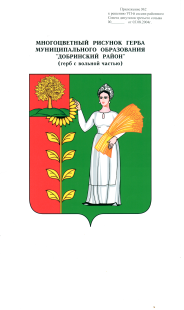 П О С Т А Н О В Л Е Н И ЕАДМИНИСТРАЦИИ СЕЛЬСКОГО ПОСЕЛЕНИЯНИЖНЕМАТРЕНСКИЙ СЕЛЬСОВЕТДобринского муниципального района Липецкой области05.10.2023г.                                с.Нижняя Матренка                              № 103 О внесении изменений в муниципальную Программу                                                            «Устойчивое развитие  территории сельского поселения                                               Нижнематренский сельсовет Добринского муниципальногорайона Липецкой области на 2019-2025 годы»            В целях повышения результативности бюджетных расходов и обеспечения эффективного использования бюджетных средств,  основных направлений                      деятельности  бюджетного планирования, и  в соответствии с постановлением                      администрации сельского поселения № 55  от 24.09.2020г. «О Порядке разработки, формирования, реализации и проведения оценки эффективности реализации       муниципальных программ сельского поселения Нижнематренский сельсовет       Добринского муниципального района Липецкой области», администрация               сельского поселения Нижнематренский сельсоветПОСТАНОВЛЯЕТ:        1. Внести изменения в  муниципальную Программу «Устойчивое развитие                территории сельского поселения Нижнематренский  сельсовет  Добринского                  муниципального района Липецкой области на 2019-2025 годы»,  утвержденную              постановлением администрации сельского поселения № 126 от 16.10.2018г.                 (прилагаются).2. Настоящее постановление вступает в силу со дня его официального                    обнародования.3. Контроль за исполнением настоящего постановления оставляю за собой.Глава администрации                                                                                                                                     сельского поселения                                                                                                                                  Нижнематренский  сельсовет                                                    С.Н.Бирюков  Приняты                                                                               постановлением  администрации                                    сельского поселения                                                                                                                               Нижнематренский сельсовет                                                                                              от 05.10.2023г. №103 Измененияв программу «Устойчивое  развитие  территории сельского поселения Нижнематренский сельсовет  на 2019-2025 годы»                Внести  в муниципальную   Программу  «Устойчивое  развитие  территории сельского поселения Нижнематренский сельсовет Добринского муниципального района Липецкой области  на 2019-2025 годы»  (утв. постановлением № 126 от 16.10.2018г., в редакции постановлений №155 от 24.12.2018г.; №11 от 18.02.2019г.; №31 от 29.04.2019г.; №105 от 05.11.2019г.; №119 от 31.12.2019г.; №8 от 26.02.2020г.; №42 от 09.07.2020г.; №67 от 24.11.2020г.; №77 от 29.12.2020г.; №31 от 19.05.2021г.; №48 от 03.09.2021г.; №81 от 28.12.2021г.; №8 от 17.02.2022г.; №33 от 09.06.2022г.; №44 от 27.06.2022г.; №60 от 03.11.2022г.;№87 от 23.12.2022г.;№12 от 15.03.2023г.;№18 от 25.04.2023г.) следующие изменения:1. Паспорт  муниципальной Программы «Устойчивое развитие территории сельского поселения Нижнематренский  сельсовет  на 2019-2025 годы» изложить в новой редакции:Паспорт муниципальной программы«Устойчивое развитие территории сельского поселения Нижнематренский сельсовет  на 2019-2025годы».2. Раздел 5 «Краткое описание ресурсного обеспечения муниципальной программы за счет бюджетных ассигнований по годам реализации муниципальной программы»  изложить в новой редакции:Финансовое обеспечение реализации Программы в 2019-2025 годах планируется осуществлять за счет бюджетных ассигнований местного бюджета в пределах предусмотренных лимитов финансирования (Приложение 1)Общий объем финансирования Программы за весь период реализации прогнозно составит 14 888 984,71 руб., в том числе:             -  подпрограммы  « Обеспечение  населения качественной, развитой инфраструктурой и повышение уровня благоустройства территории сельского  поселения Нижнематренский сельсовет»  - предположительно 6 209 325,28 руб.;            - подпрограммы  «Развитие  социальной сферы на территории  сельского поселения Нижнематренский сельсовет» - предположительно 8 024 799,00 руб.;           -  подпрограммы «Обеспечение  безопасности  человека и природной среды на территории сельского  поселения Нижнематренский сельсовет»  - предположительно 31 003,00 руб.       - подпрограммы .«Обеспечение реализации муниципальной политики  на территории сельского поселении Нижнематренский сельсовет -предположительно 623 857, 43 руб.Краткое описание ресурсного обеспечения Программы за счет средств бюджета поселения по годам реализации представлено в приложении 1 к Программе.                               Краткое описание финансирования на реализацию Программы за счет средств из источников, не запрещенных действующим законодательством представлено в приложении 2 к Программе.3. Паспорт подпрограммы «Обеспечение населения качественной, развитой инфраструктурой и повышение уровня благоустройства территории сельского поселения Нижнематренский сельсовет изложить в следующей редакции:Паспорт подпрограммы«Обеспечение населения качественной, развитой инфраструктурой и повышение уровня                благоустройства территории сельского поселения Нижнематренский сельсовет».Муниципальной программы «Устойчивое развитие территории сельского поселения Нижнематренский сельсовет на 2019-2025 годы»  4.  п. 5 подпрограммы «Обеспечение населения качественной, развитой инфраструктурой и повышение уровня благоустройства территории сельского поселения Нижнематренский сельсовет изложить в следующей редакции:5. Обоснование объема финансовых ресурсов, необходимых для реализации                                подпрограммыИсточниками финансирования Подпрограммы могут являться собственные средства бюджета поселения, внебюджетные средства, а также средства в виде межбюджетных субсидий.Объем финансирования из местного бюджета и перечень мероприятий по реализации Подпрограммы будут уточняться ежегодно при формировании местного бюджета на очередной финансовый год.Прогнозируемая потребность в финансировании из местного бюджета для реализации данной Подпрограммы составит 6 050 837,28 руб., в том числе по годам:2019 г. – 1 181 468,86 руб.,2020 г. – 1 101 986,42 руб.,2021 г. – 1 158 595, 00 руб.,2022 г. – 1 091 603,00 руб.,2023 г. – 1 320 112,00 руб.,2024 г. – 332 299,00 руб.,2025 г.- 23 261,00 руб.,5. Паспорт подпрограммы «Развитие социальной сферы на территории сельского             поселения Нижнематренский сельсовет»  изложить в следующей редакции:Паспорт подпрограммы«Развитие социальной сферы на территории сельского поселения Нижнематренский                         сельсовет» Муниципальной программы «Устойчивое развитие территории сельского                     поселения Нижнематренский сельсовет на 2019-2025 годы»6.  п. 5 подпрограммы «Развитие социальной сферы на территории сельского поселенияНижнематренский сельсовет»  изложить в следующей редакции:5. Обоснование объема финансовых ресурсов, необходимых для реализации                                   подпрограммыИсточниками финансирования Подпрограммы могут являться собственные средства бюджета поселения, внебюджетные средства, а также средства в виде межбюджетных субсидий.Объем финансирования из местного бюджета и перечень мероприятий по реализации Подпрограммы будут уточняться ежегодно при формировании местного бюджета на очередной финансовый год.Прогнозируемая потребность в финансировании из местного бюджета для реализации данной Подпрограммы составит 8 024 799,00 руб., в том числе по годам:2019 г. – 1 459 556,00 руб.,2020 г. – 1 172 347,00 руб.,2021 г. – 1 423 830,00 руб.,2022 г. – 1 465 737,00 руб.,2023 г. – 1 494 414,00 руб.,2024 г. – 500 000,00 руб.,2025 г.- 508 915,00 руб.7. Паспорт подпрограммы «Обеспечение безопасности человека и природной среды на территории сельского поселения Нижнематренский сельсовет»  изложить в следующей редакции:Паспорт подпрограммы«Обеспечение безопасности человека и природной среды на территории сельского поселения Нижнематренский сельсовет »Муниципальной программы «Устойчивое развитие территории сельского поселения Нижнематренский сельсовет на 2019-2025 годы»8. п. 5 подпрограммы «Обеспечение безопасности человека и природной среды на территории сельского поселения Нижнематренский сельсовет»  изложить в следующей редакции: 5. Обоснование объема финансовых ресурсов, необходимых для реализации                                   подпрограммы.Источниками финансирования Подпрограммы могут являться собственные средства бюджета поселения, внебюджетные средства, а также средства в виде межбюджетных субсидий.Объем финансирования из местного бюджета и перечень мероприятий по реализации Подпрограммы будут уточняться ежегодно при формировании местного бюджета на очередной финансовый год.Прогнозируемая потребность в финансировании из местного бюджета для реализации данной Подпрограммы составит 31 003,00 руб., в том числе по годам:2019 г. – 0,00 руб.,2020 г. – 0,00 руб.,2021 г. – 15 043,00 руб.,2022 г. –  7 960,00 руб.,2023 г. –  8 000,00 руб.,2024 г. –  0,00 руб.2025 г.- 0,00 руб. 9. Паспорт подпрограммы «Обеспечение реализации муниципальной политики на территории                сельского поселения Нижнематренский сельсовет»  изложить в следующей редакции:Паспорт подпрограммы«Обеспечение реализации муниципальной политики на территории сельского поселения     Нижнематренский сельсовет»Муниципальной программы «Устойчивое развитие территории сельского поселения                    Нижнематренский сельсовет на 2019-2025 годы»10. п. 5 подпрограммы «Обеспечение реализации муниципальной политики на территории                сельского поселения Нижнематренский сельсовет»  изложить в следующей редакции:5. Обоснование объема финансовых ресурсов, необходимых для реализации                               подпрограммыИсточниками финансирования Подпрограммы могут являться собственные средства бюджета поселения, внебюджетные средства, а также средства в виде межбюджетных субсидий.Объем финансирования из местного бюджета и перечень мероприятий по реализации Подпрограммы будут уточняться ежегодно при формировании местного бюджета на очередной финансовый год.Прогнозируемая потребность в финансировании из местного бюджета для реализации данной Подпрограммы составит 608 857,43 руб., в том числе по годам:2019 г. – 279 057,27 руб.,2020 г. – 64 550,77 руб.,2021 г. – 71 412,49 руб.,2022 г. – 41 032,94 руб.,2023 г. – 134 803,36 руб.,2024 г. – 16 500, 35 руб.,2025 г.- 16 500,25 руб.11. Приложение №1 к муниципальной программе изложить в новой редакции:Приложение № 1 к муниципальной программеСведения о целях, задачах, индикаторах, показателях, ресурсном обеспечении в разрезе источников финансирования муниципальной программы «Устойчивое развитие территории сельского поселения Нижнематренский  сельсовет на 2019-2025 годы»Ответственный исполнитель Администрация сельского поселение Нижнематренский сельсовет Добринского муниципального района (далее – Нижнематренский сельский совет)Сроки и этапы реализации муниципальной программы          2019 – 2025 годыПодпрограммы1. « Обеспечение  населения качественной, развитой инфраструктурой и повышение уровня благоустройства территории сельского  поселения Нижнематренский сельсовет».2. «Развитие  социальной сферы на территории  сельского поселения Нижнематренский сельсовет».3. «Обеспечение  безопасности  человека и природной среды на территории сельского  поселения Нижнематренский сельсовет»4.«Обеспечение реализации муниципальной политики  на территории сельского поселении Нижнематренский сельсовет»Цели муниципальной программы1.Повышение качества жизни населения, его занятости и самозанятости, экономических, социальных и культурных возможностей на основе экономического и социального развития поселенияИндикаторы цели - количество предприятий сферы культуры, коммунального хозяйства, расположенных на территории поселения, ед.;- создание новых рабочих мест, ед.;- темп роста налоговых поступлений, %;- количество площадок ТБО(сбора мусора), игровых площадок для детей, ед.;- количество дорог общего пользования с твердым покрытием, км.;-количество мероприятий по наглядной агитации в сфере безопасности по ГО и ЧС и пожарной безопасности, ед.;- количество пожарных водоемов и гидрантов , ед.;- количество мест отдыха, пляжей, ед.;- количество проживаемого населения, чел.;- ввод жилья, кв.м.;- количество муниципальных служащих прошедших повышение квалификации, чел. Задачи  муниципальной программы1. Обеспечение жителей качественной инфраструктурой и услугами благоустройства. 2. Сохранение и развитие спорта, культурного потенциала населения; 
3. Создание условий для безопасного проживания, работы и отдыха на территории поселения, сохранение и развитие природного потенциала поселения.4. Повышение эффективности и результативности деятельности органов местного самоуправления.Показатели задач1.1. Удельный вес дорог с твердым покрытием в общей протяженности дорог местного значения в пределах поселения, %.1.2. Доля протяженности освещенных частей улиц, проездов в их общей протяженности, %.1.3. Обеспеченность населения централизованным водоснабжением, %...1.4 Обеспечение населения поселения централизованным газоснабжением,%2.1. Доля населения, систематически занимающегося физической культурой и спортом, %.2.2. Доля населения , участвующего в культурно-досуговых мероприятиях, %.3.1 Динамика сокращения деструктивных событий4.1. Удельный вес муниципальных служащих, имеющих высшее образование, %.4.2. Численность муниципальных служащих, прошедших курсы повышения квалификации, чел. Объемы финансирования за счет средств  бюджета сельского поселения всего, в том числе по годам реализации муниципальной программыОбъемы финансирования составляют за счет средств  местного бюджета 14 888 984,71 руб., из них:2019 год –2 920 082,13 руб.;2020 год –2 338 884,19 руб.2021 год –2 668 880,49 руб2022 год – 2 606 332,94 руб2023 год –2 957 329,36 руб2024 год –848 799,35 руб2025 год- 548 676,25 руб.Объемы финансирования программы ежегодно уточняются при формировании местного бюджета на очередной финансовый год и плановый период.Дополнительными источниками финансирования могут быть средства федерального и областного бюджетов, средства частных инвесторов и иные привлеченные средства.Ожидаемые  результаты реализации муниципальной  программы . В результате реализации программы к 2025 году предполагается:                                                                   -повысить эффективность деятельности органа местного самоуправления;                                                 - повысить уровень пожарной безопасности;                        - повысить уровень жизни населения сельского поселения за счет комплексного благоустройства;             - повысить уровень культуры населения, привлечь как можно больше населения к занятиям спортом.  Ответственный исполнительАдминистрация сельского поселения Нижнематренский сельсовет Добринского муниципального района (далее – Нижнематренский сельский совет)Задачи подпрограммы1.Модернизация дорожной и коммунальной инфраструктуры2.Обеспечение проведения мероприятий по благоустройству территории поселения.3.Улучшение внешнего облика жилого фонда поселения, условий проживания граждан.Показатели задач подпрограммы1.1 Протяженность построенных, капитально отремонтированных и прошедших текущий ремонт дорог, км..2.1. Протяженность освещенных частей улиц, проездов, км.2.2.Установка и обустройство детских и спортивных площадок, ед.2.3. Приобретение контейнеров для мусора, шт.3.1. Текущий и капитальный ремонт муниципального жиодья, кв.м.Этапы и сроки реализации подпрограммы2019 - 2025 годы.Объемы финансирования за счет средств бюджета сельского поселения всего, в том числе по годам реализации подпрограммыПрогнозируемый объем финансирования из бюджета сельского поселения составит – 6 209 325,28 руб., в том числе по годам реализации:2019 год – 1 181 468,86 руб.,2020 год – 1 101 986,42 руб.,2021 год – 1 158 595,0 руб.,2022 год – 1 091 603,00 руб.,2023 год – 1 161 624,00 руб.,2024 год – 332 299,00руб.2025 год-  23 261,00 руб.Объемы финансирования подпрограммы подлежат ежегодному уточнению при формировании бюджета сельского поселения на очередной финансовый годОжидаемые результаты реализации подпрограммыРеализация подпрограммы к 2025 году позволит:1. Установить качественное освещение населенных пунктов с использованием современного технологического оборудования;2. Увеличить долю благоустроенных общественных пространств;3. Улучшить техническое состояния отдельных объектов благоустройства;4. Улучшить санитарное и экологическое состояние поселения, ликвидацию несанкционированных свалок;Ответственный исполнительАдминистрация сельского поселения Нижнематренский сельсовет Добринского муниципального района (далее – Нижнематренский сельский совет)Задачи подпрограммы1. Создание условий для формирование духовно-нравственного и здорового образа жизни населения, создание условий для развития массового спорта.2. Поддержка и развитие творческого потенциала сельского поселения.Показатели задач подпрограммыПоказатель 1.1. Количество мероприятий, направленных на физическое развитие, пропаганду здорового образа жизни, ед.Показатель 2.1. Количество проводимых культурно-досуговых мероприятий, ед.Показатель 2.2. Доля населения, принимавшего участие в культурно-массовых мероприятиях, %.Этапы и сроки реализации подпрограммы2019 по 2025 годы.Объемы финансирования за счет средств бюджета сельского поселения всего, в том числе по годам реализации подпрограммыПрогнозируемый объем финансирования из бюджета сельского поселения составит – 8 024 799,00 руб., в том числе по годам реализации:2019 год – 1 459 556,00 руб.,2020 год – 1 172 347,00 руб.,2021 год – 1 423 830,00 руб.,2022 год – 1 465 737,00 руб.,2023 год – 1 494 414,00 руб.,2024 год – 500 000,00 руб.,2025 год- 508 915,00 руб.Объемы финансирования подпрограммы подлежат ежегодному уточнению при формировании бюджета сельского поселения на очередной финансовый годОжидаемые результаты реализации подпрограммыРеализация подпрограммы позволит обеспечить к 2025 году:1. увеличение количества мероприятий, направленных на развитие массового спорта, пропаганду здорового образа жизни до 50ед.2. увеличение количество мероприятий, проводимых культурно-досуговыми учреждениями до 350 мероприятий.3. увеличение доли населения , принимающего участие в культурно-массовых мероприятиях до 60%Ответственный исполнительАдминистрация сельского поселения Нижнематренский сельсовет Добринского муниципального района (далее – Нижнематренский сельский совет)Задачи подпрограммы1. Обеспечение проведения мероприятий по ГО и защите населения от ЧС природного и техногенного характера, пожарной безопасности, безопасности людей на водных объектах, сохранение окружающей среды.Показатели задач подпрограммы1.1. Доля населения, охваченного системой оповещения в случае возникновения ЧС, %.1.2.. Доля затрат бюджета поселения на мероприятия по пожарной безопасности, %Этапы и сроки реализации программы2019-2025 годыОбъемы финансирования за счет средств бюджета сельского поселения всего, в том числе по годам реализации подпрограммыПрогнозируемый объем финансирования из бюджета сельского поселения составит – 31 003,00 руб., в том числе по годам реализации:2019 год – 0,00 руб.,2020 год – 0,00 руб.,2021 год – 15 043,00 руб.,2022 год – 7 960,00 руб.,2023 год –  8 000,00 руб.,2024 год – 0,00 руб.,2025 год- 0,00 руб.Объемы финансирования подпрограммы подлежат ежегодному уточнению при формировании бюджета сельского поселения на очередной финансовый годОжидаемые результаты реализации подпрограммыРеализация подпрограммы к 2025 году позволит:- увеличить долю населения, охваченного системой оповещения в случае возникновения ЧС до 100 %.- увеличить долю затрат бюджета поселения на мероприятия пожарной безопасности до 1,0 %- увеличить количество граждан в охране правопорядкаОтветственный исполнительАдминистрация сельского поселения Нижнематренский сельсовет Добринского муниципального района (далее- Нижнематренский сельский совет)Задачи Подпрограммы1. Обеспечение финансово-экономических гарантий развития органов местного самоуправления. Показатели задач подпрограммы1.1. Соотношение расходов на содержание аппарата управления сельского поселения к общему объему собственных доходов, %.1.2.Численность муниципальных служащих , прошедших переподготовку, курсы повышения квалификации, чел Этапы и сроки реализации Подпрограммы2019-2025 годы.Объемы финансирования за счет средств бюджета сельского поселения всего, в том числе по годам реализации подпрограммыПрогнозируемый объем финансирования из бюджета сельского поселения составит – 623 857,43 руб., в том числе по годам реализации:2019 год – 279 057,27 руб.,2020 год –64 550,77 руб.,2021 год – 71 412,49 руб.,2022 год – 41 032,94 руб.,2023 год – 134 803,36 руб.,2024 год – 16 500,35 руб.,2025 год- 16 500,25 руб.Объемы финансирования подпрограммы подлежат ежегодному уточнению при формировании бюджета сельского поселения на очередной финансовый годОжидаемые результаты реализации подпрограммыРеализация подпрограммы к 2025 году позволит:- снизить долю расходов на содержание аппарата управления сельского поселения к общему объему собственных доходов на 10%;- подготовить, переподготовить и пройти повышение квалификации 4 муниципальных служащих ;N п/пНаименованиецелей, индикаторов,задач, 1  показателей,подпрограмм, основных мероприятий, мероприятий приоритетных (региональных) проектов,мероприятий, финансирование которыхосуществляется спривлечением субсидий, иных межбюджетныхтрансфертов изфедерального, областного, районногобюджетов2 Ответственный исполнитель,соисполнительИсточники ресурсного обеспеченияЕдиница измеренияЗначения индикаторов,показателей и объемовфинансированияЗначения индикаторов,показателей и объемовфинансированияЗначения индикаторов,показателей и объемовфинансированияЗначения индикаторов,показателей и объемовфинансированияЗначения индикаторов,показателей и объемовфинансированияЗначения индикаторов,показателей и объемовфинансированияЗначения индикаторов,показателей и объемовфинансированияЗначения индикаторов,показателей и объемовфинансированияЗначения индикаторов,показателей и объемовфинансированияЗначения индикаторов,показателей и объемовфинансированияЗначения индикаторов,показателей и объемовфинансированияЗначения индикаторов,показателей и объемовфинансированияЗначения индикаторов,показателей и объемовфинансированияЗначения индикаторов,показателей и объемовфинансированияЗначения индикаторов,показателей и объемовфинансированияЗначения индикаторов,показателей и объемовфинансированияЗначения индикаторов,показателей и объемовфинансированияЗначения индикаторов,показателей и объемовфинансированияЗначения индикаторов,показателей и объемовфинансированияЗначения индикаторов,показателей и объемовфинансированияЗначения индикаторов,показателей и объемовфинансированияЗначения индикаторов,показателей и объемовфинансированияЗначения индикаторов,показателей и объемовфинансированияЗначения индикаторов,показателей и объемовфинансированияЗначения индикаторов,показателей и объемовфинансированияЗначения индикаторов,показателей и объемовфинансированияЗначения индикаторов,показателей и объемовфинансированияЗначения индикаторов,показателей и объемовфинансированияЗначения индикаторов,показателей и объемовфинансированияЗначения индикаторов,показателей и объемовфинансированияЗначения индикаторов,показателей и объемовфинансированияЗначения индикаторов,показателей и объемовфинансированияЗначения индикаторов,показателей и объемовфинансированияЗначения индикаторов,показателей и объемовфинансированияЗначения индикаторов,показателей и объемовфинансированияЗначения индикаторов,показателей и объемовфинансированияЗначения индикаторов,показателей и объемовфинансированияЗначения индикаторов,показателей и объемовфинансированияЗначения индикаторов,показателей и объемовфинансированияЗначения индикаторов,показателей и объемовфинансированияN п/пНаименованиецелей, индикаторов,задач, 1  показателей,подпрограмм, основных мероприятий, мероприятий приоритетных (региональных) проектов,мероприятий, финансирование которыхосуществляется спривлечением субсидий, иных межбюджетныхтрансфертов изфедерального, областного, районногобюджетов2 Ответственный исполнитель,соисполнительИсточники ресурсного обеспеченияЕдиница измерения2018 г.2019 г. 2019 г. 2019 г. 2019 г. 2019 г. 2020 г.2020 г.2020 г.2020 г.2020 г.2020 г.2021 г.2021 г.2021 г.2021 г.2021 г.2021 г.2022 г.2022 г.2022 г.2022 г.2022 г.2022 г.2023 г.2023 г.2023 г.2023 г.2023 г.2023 г.2024 г.2024 г.2024 г.2024 г.2024 г.2024 г.2025г.2025г.2025г.2025г.1234566666777777888888999999101010101010111111111111121212121Цель муниципальной программы:  Повышение качества жизни населения, его занятости и самозанятости, экономических, социальных и культурных возможностей на основе экономического и социального развития поселенияЦель муниципальной программы:  Повышение качества жизни населения, его занятости и самозанятости, экономических, социальных и культурных возможностей на основе экономического и социального развития поселенияЦель муниципальной программы:  Повышение качества жизни населения, его занятости и самозанятости, экономических, социальных и культурных возможностей на основе экономического и социального развития поселенияЦель муниципальной программы:  Повышение качества жизни населения, его занятости и самозанятости, экономических, социальных и культурных возможностей на основе экономического и социального развития поселенияЦель муниципальной программы:  Повышение качества жизни населения, его занятости и самозанятости, экономических, социальных и культурных возможностей на основе экономического и социального развития поселенияЦель муниципальной программы:  Повышение качества жизни населения, его занятости и самозанятости, экономических, социальных и культурных возможностей на основе экономического и социального развития поселенияЦель муниципальной программы:  Повышение качества жизни населения, его занятости и самозанятости, экономических, социальных и культурных возможностей на основе экономического и социального развития поселенияЦель муниципальной программы:  Повышение качества жизни населения, его занятости и самозанятости, экономических, социальных и культурных возможностей на основе экономического и социального развития поселенияЦель муниципальной программы:  Повышение качества жизни населения, его занятости и самозанятости, экономических, социальных и культурных возможностей на основе экономического и социального развития поселенияЦель муниципальной программы:  Повышение качества жизни населения, его занятости и самозанятости, экономических, социальных и культурных возможностей на основе экономического и социального развития поселенияЦель муниципальной программы:  Повышение качества жизни населения, его занятости и самозанятости, экономических, социальных и культурных возможностей на основе экономического и социального развития поселенияЦель муниципальной программы:  Повышение качества жизни населения, его занятости и самозанятости, экономических, социальных и культурных возможностей на основе экономического и социального развития поселенияЦель муниципальной программы:  Повышение качества жизни населения, его занятости и самозанятости, экономических, социальных и культурных возможностей на основе экономического и социального развития поселенияЦель муниципальной программы:  Повышение качества жизни населения, его занятости и самозанятости, экономических, социальных и культурных возможностей на основе экономического и социального развития поселенияЦель муниципальной программы:  Повышение качества жизни населения, его занятости и самозанятости, экономических, социальных и культурных возможностей на основе экономического и социального развития поселенияЦель муниципальной программы:  Повышение качества жизни населения, его занятости и самозанятости, экономических, социальных и культурных возможностей на основе экономического и социального развития поселенияЦель муниципальной программы:  Повышение качества жизни населения, его занятости и самозанятости, экономических, социальных и культурных возможностей на основе экономического и социального развития поселенияЦель муниципальной программы:  Повышение качества жизни населения, его занятости и самозанятости, экономических, социальных и культурных возможностей на основе экономического и социального развития поселенияЦель муниципальной программы:  Повышение качества жизни населения, его занятости и самозанятости, экономических, социальных и культурных возможностей на основе экономического и социального развития поселенияЦель муниципальной программы:  Повышение качества жизни населения, его занятости и самозанятости, экономических, социальных и культурных возможностей на основе экономического и социального развития поселенияЦель муниципальной программы:  Повышение качества жизни населения, его занятости и самозанятости, экономических, социальных и культурных возможностей на основе экономического и социального развития поселенияЦель муниципальной программы:  Повышение качества жизни населения, его занятости и самозанятости, экономических, социальных и культурных возможностей на основе экономического и социального развития поселенияЦель муниципальной программы:  Повышение качества жизни населения, его занятости и самозанятости, экономических, социальных и культурных возможностей на основе экономического и социального развития поселенияЦель муниципальной программы:  Повышение качества жизни населения, его занятости и самозанятости, экономических, социальных и культурных возможностей на основе экономического и социального развития поселенияЦель муниципальной программы:  Повышение качества жизни населения, его занятости и самозанятости, экономических, социальных и культурных возможностей на основе экономического и социального развития поселенияЦель муниципальной программы:  Повышение качества жизни населения, его занятости и самозанятости, экономических, социальных и культурных возможностей на основе экономического и социального развития поселенияЦель муниципальной программы:  Повышение качества жизни населения, его занятости и самозанятости, экономических, социальных и культурных возможностей на основе экономического и социального развития поселенияЦель муниципальной программы:  Повышение качества жизни населения, его занятости и самозанятости, экономических, социальных и культурных возможностей на основе экономического и социального развития поселенияЦель муниципальной программы:  Повышение качества жизни населения, его занятости и самозанятости, экономических, социальных и культурных возможностей на основе экономического и социального развития поселенияЦель муниципальной программы:  Повышение качества жизни населения, его занятости и самозанятости, экономических, социальных и культурных возможностей на основе экономического и социального развития поселенияЦель муниципальной программы:  Повышение качества жизни населения, его занятости и самозанятости, экономических, социальных и культурных возможностей на основе экономического и социального развития поселенияЦель муниципальной программы:  Повышение качества жизни населения, его занятости и самозанятости, экономических, социальных и культурных возможностей на основе экономического и социального развития поселенияЦель муниципальной программы:  Повышение качества жизни населения, его занятости и самозанятости, экономических, социальных и культурных возможностей на основе экономического и социального развития поселенияЦель муниципальной программы:  Повышение качества жизни населения, его занятости и самозанятости, экономических, социальных и культурных возможностей на основе экономического и социального развития поселенияЦель муниципальной программы:  Повышение качества жизни населения, его занятости и самозанятости, экономических, социальных и культурных возможностей на основе экономического и социального развития поселенияЦель муниципальной программы:  Повышение качества жизни населения, его занятости и самозанятости, экономических, социальных и культурных возможностей на основе экономического и социального развития поселенияЦель муниципальной программы:  Повышение качества жизни населения, его занятости и самозанятости, экономических, социальных и культурных возможностей на основе экономического и социального развития поселенияЦель муниципальной программы:  Повышение качества жизни населения, его занятости и самозанятости, экономических, социальных и культурных возможностей на основе экономического и социального развития поселенияЦель муниципальной программы:  Повышение качества жизни населения, его занятости и самозанятости, экономических, социальных и культурных возможностей на основе экономического и социального развития поселенияЦель муниципальной программы:  Повышение качества жизни населения, его занятости и самозанятости, экономических, социальных и культурных возможностей на основе экономического и социального развития поселенияЦель муниципальной программы:  Повышение качества жизни населения, его занятости и самозанятости, экономических, социальных и культурных возможностей на основе экономического и социального развития поселенияЦель муниципальной программы:  Повышение качества жизни населения, его занятости и самозанятости, экономических, социальных и культурных возможностей на основе экономического и социального развития поселенияЦель муниципальной программы:  Повышение качества жизни населения, его занятости и самозанятости, экономических, социальных и культурных возможностей на основе экономического и социального развития поселенияЦель муниципальной программы:  Повышение качества жизни населения, его занятости и самозанятости, экономических, социальных и культурных возможностей на основе экономического и социального развития поселения2Индикатор 1. Количество предприятий сферы культуры, коммунального хозяйства, расположенных на территории поселенияАдминистрация сельского поселенияед.44444444444444444444444444444444444444443Индикатор 2 Создание новых рабочих местАдминистрация сельского           поселенияед.33333344444444444444444455555555555555554Индикатор 3Темп роста налоговых поступленийАдминистрация сельского           поселения%33333333333333333344444444444444444444445Индикатор 4. Количество площадок ТБО(сбора мусора), игровых площадок для детейАдминистрация сельского           поселенияед.22222222222233333333333344444444444444446Индикатор 5. Количество дорог общего пользования с твердым покрытиемАдминистрация сельского поселенияКм.16,717,017,017,017,017,017,517,517,517,517,517,518,018,018,018,018,018,018,818,818,818,818,818,819,319,319,319,319,319,320,020,020,020,020,020,020,020,020,020,07Индикатор 6. Количество мероприятий по наглядной агитации в сфере безопасности по ГО и ЧС и пожарной безопасности.Администрация сельского поселенияЕд.33333333333344444444444444444455555555558Индикатор 7. Количество пожарных водоемов и гидрантовАдминистрация сельского поселенияЕд.33333333333344444444444444444444444444449Индикатор 8. Количество мест отдыха, пляжей.Администрация сельского поселенияЕд.111111111111222222222222222222222222222210Индикатор 9. Количество проживаемого населения.Администрация сельского поселенияЧел.109711001100110011001100110211021102110211021102110411041104110411041104110611061106110611061106110811081108110811081108111011101110111011101110111011101110111011Индикатор 10. Ввод жилья.Администрация сельского поселенияКв.м58058058058058058059059059059059059059059059059059059060060060060060060060060060060060060060060060060060060060060060060012Индикатор 11. Количество муниципальных служащих прошедших повышение квалификации,Администрация сельского поселения чел.222222222222222222222222222222222222222213Задача 1 муниципальной программы: Обеспечение жителей качественной инфраструктурой и услугами благоустройстваЗадача 1 муниципальной программы: Обеспечение жителей качественной инфраструктурой и услугами благоустройстваЗадача 1 муниципальной программы: Обеспечение жителей качественной инфраструктурой и услугами благоустройстваЗадача 1 муниципальной программы: Обеспечение жителей качественной инфраструктурой и услугами благоустройстваЗадача 1 муниципальной программы: Обеспечение жителей качественной инфраструктурой и услугами благоустройстваЗадача 1 муниципальной программы: Обеспечение жителей качественной инфраструктурой и услугами благоустройстваЗадача 1 муниципальной программы: Обеспечение жителей качественной инфраструктурой и услугами благоустройстваЗадача 1 муниципальной программы: Обеспечение жителей качественной инфраструктурой и услугами благоустройстваЗадача 1 муниципальной программы: Обеспечение жителей качественной инфраструктурой и услугами благоустройстваЗадача 1 муниципальной программы: Обеспечение жителей качественной инфраструктурой и услугами благоустройстваЗадача 1 муниципальной программы: Обеспечение жителей качественной инфраструктурой и услугами благоустройстваЗадача 1 муниципальной программы: Обеспечение жителей качественной инфраструктурой и услугами благоустройстваЗадача 1 муниципальной программы: Обеспечение жителей качественной инфраструктурой и услугами благоустройстваЗадача 1 муниципальной программы: Обеспечение жителей качественной инфраструктурой и услугами благоустройстваЗадача 1 муниципальной программы: Обеспечение жителей качественной инфраструктурой и услугами благоустройстваЗадача 1 муниципальной программы: Обеспечение жителей качественной инфраструктурой и услугами благоустройстваЗадача 1 муниципальной программы: Обеспечение жителей качественной инфраструктурой и услугами благоустройстваЗадача 1 муниципальной программы: Обеспечение жителей качественной инфраструктурой и услугами благоустройстваЗадача 1 муниципальной программы: Обеспечение жителей качественной инфраструктурой и услугами благоустройстваЗадача 1 муниципальной программы: Обеспечение жителей качественной инфраструктурой и услугами благоустройстваЗадача 1 муниципальной программы: Обеспечение жителей качественной инфраструктурой и услугами благоустройстваЗадача 1 муниципальной программы: Обеспечение жителей качественной инфраструктурой и услугами благоустройстваЗадача 1 муниципальной программы: Обеспечение жителей качественной инфраструктурой и услугами благоустройстваЗадача 1 муниципальной программы: Обеспечение жителей качественной инфраструктурой и услугами благоустройстваЗадача 1 муниципальной программы: Обеспечение жителей качественной инфраструктурой и услугами благоустройстваЗадача 1 муниципальной программы: Обеспечение жителей качественной инфраструктурой и услугами благоустройстваЗадача 1 муниципальной программы: Обеспечение жителей качественной инфраструктурой и услугами благоустройстваЗадача 1 муниципальной программы: Обеспечение жителей качественной инфраструктурой и услугами благоустройстваЗадача 1 муниципальной программы: Обеспечение жителей качественной инфраструктурой и услугами благоустройстваЗадача 1 муниципальной программы: Обеспечение жителей качественной инфраструктурой и услугами благоустройстваЗадача 1 муниципальной программы: Обеспечение жителей качественной инфраструктурой и услугами благоустройстваЗадача 1 муниципальной программы: Обеспечение жителей качественной инфраструктурой и услугами благоустройстваЗадача 1 муниципальной программы: Обеспечение жителей качественной инфраструктурой и услугами благоустройстваЗадача 1 муниципальной программы: Обеспечение жителей качественной инфраструктурой и услугами благоустройстваЗадача 1 муниципальной программы: Обеспечение жителей качественной инфраструктурой и услугами благоустройстваЗадача 1 муниципальной программы: Обеспечение жителей качественной инфраструктурой и услугами благоустройстваЗадача 1 муниципальной программы: Обеспечение жителей качественной инфраструктурой и услугами благоустройстваЗадача 1 муниципальной программы: Обеспечение жителей качественной инфраструктурой и услугами благоустройстваЗадача 1 муниципальной программы: Обеспечение жителей качественной инфраструктурой и услугами благоустройстваЗадача 1 муниципальной программы: Обеспечение жителей качественной инфраструктурой и услугами благоустройстваЗадача 1 муниципальной программы: Обеспечение жителей качественной инфраструктурой и услугами благоустройстваЗадача 1 муниципальной программы: Обеспечение жителей качественной инфраструктурой и услугами благоустройстваЗадача 1 муниципальной программы: Обеспечение жителей качественной инфраструктурой и услугами благоустройстваЗадача 1 муниципальной программы: Обеспечение жителей качественной инфраструктурой и услугами благоустройства14Показатель 1 задачи 1 муниципальной программы                                        Удельный вес дорог с твердым покрытием в общей протяженности дорог местного значения в пределах поселенияАдминистрация сельского           поселения%5960606060606161616161616363636363636666666666666868686868687070707070707070707015Показатель 2 задачи 1 муниципальной программы Доля протяженности освещенных частей улиц, проездов в их общей протяженностиАдминистрация сельского           поселения%85858585858590909090909090909090909095959595959595959595959510010010010010010010010010010016Показатель 3 задачи 1 муниципальной программы                                             Обеспеченность населения централизованным водоснабжениемАдминистрация сельского           поселения%92929292929292929292929295959595959595959595959595959595959510010010010010010010010010010017Показатель 4 задачи 1. муниципальной программы: Обеспечение населения поселения централизованным газоснабжениемАдминистрация сельского поселения%9595959595959595959595959595959595959595959595959595959595959595959595959595959518Подпрограмма 1. Обеспечение  населения качественной, развитой инфраструктурой и повышение уровня благоустройства территории сельского поселения Нижнематренский сельсоветПодпрограмма 1. Обеспечение  населения качественной, развитой инфраструктурой и повышение уровня благоустройства территории сельского поселения Нижнематренский сельсоветПодпрограмма 1. Обеспечение  населения качественной, развитой инфраструктурой и повышение уровня благоустройства территории сельского поселения Нижнематренский сельсоветПодпрограмма 1. Обеспечение  населения качественной, развитой инфраструктурой и повышение уровня благоустройства территории сельского поселения Нижнематренский сельсоветПодпрограмма 1. Обеспечение  населения качественной, развитой инфраструктурой и повышение уровня благоустройства территории сельского поселения Нижнематренский сельсоветПодпрограмма 1. Обеспечение  населения качественной, развитой инфраструктурой и повышение уровня благоустройства территории сельского поселения Нижнематренский сельсоветПодпрограмма 1. Обеспечение  населения качественной, развитой инфраструктурой и повышение уровня благоустройства территории сельского поселения Нижнематренский сельсоветПодпрограмма 1. Обеспечение  населения качественной, развитой инфраструктурой и повышение уровня благоустройства территории сельского поселения Нижнематренский сельсоветПодпрограмма 1. Обеспечение  населения качественной, развитой инфраструктурой и повышение уровня благоустройства территории сельского поселения Нижнематренский сельсоветПодпрограмма 1. Обеспечение  населения качественной, развитой инфраструктурой и повышение уровня благоустройства территории сельского поселения Нижнематренский сельсоветПодпрограмма 1. Обеспечение  населения качественной, развитой инфраструктурой и повышение уровня благоустройства территории сельского поселения Нижнематренский сельсоветПодпрограмма 1. Обеспечение  населения качественной, развитой инфраструктурой и повышение уровня благоустройства территории сельского поселения Нижнематренский сельсоветПодпрограмма 1. Обеспечение  населения качественной, развитой инфраструктурой и повышение уровня благоустройства территории сельского поселения Нижнематренский сельсоветПодпрограмма 1. Обеспечение  населения качественной, развитой инфраструктурой и повышение уровня благоустройства территории сельского поселения Нижнематренский сельсоветПодпрограмма 1. Обеспечение  населения качественной, развитой инфраструктурой и повышение уровня благоустройства территории сельского поселения Нижнематренский сельсоветПодпрограмма 1. Обеспечение  населения качественной, развитой инфраструктурой и повышение уровня благоустройства территории сельского поселения Нижнематренский сельсоветПодпрограмма 1. Обеспечение  населения качественной, развитой инфраструктурой и повышение уровня благоустройства территории сельского поселения Нижнематренский сельсоветПодпрограмма 1. Обеспечение  населения качественной, развитой инфраструктурой и повышение уровня благоустройства территории сельского поселения Нижнематренский сельсоветПодпрограмма 1. Обеспечение  населения качественной, развитой инфраструктурой и повышение уровня благоустройства территории сельского поселения Нижнематренский сельсоветПодпрограмма 1. Обеспечение  населения качественной, развитой инфраструктурой и повышение уровня благоустройства территории сельского поселения Нижнематренский сельсоветПодпрограмма 1. Обеспечение  населения качественной, развитой инфраструктурой и повышение уровня благоустройства территории сельского поселения Нижнематренский сельсоветПодпрограмма 1. Обеспечение  населения качественной, развитой инфраструктурой и повышение уровня благоустройства территории сельского поселения Нижнематренский сельсоветПодпрограмма 1. Обеспечение  населения качественной, развитой инфраструктурой и повышение уровня благоустройства территории сельского поселения Нижнематренский сельсоветПодпрограмма 1. Обеспечение  населения качественной, развитой инфраструктурой и повышение уровня благоустройства территории сельского поселения Нижнематренский сельсоветПодпрограмма 1. Обеспечение  населения качественной, развитой инфраструктурой и повышение уровня благоустройства территории сельского поселения Нижнематренский сельсоветПодпрограмма 1. Обеспечение  населения качественной, развитой инфраструктурой и повышение уровня благоустройства территории сельского поселения Нижнематренский сельсоветПодпрограмма 1. Обеспечение  населения качественной, развитой инфраструктурой и повышение уровня благоустройства территории сельского поселения Нижнематренский сельсоветПодпрограмма 1. Обеспечение  населения качественной, развитой инфраструктурой и повышение уровня благоустройства территории сельского поселения Нижнематренский сельсоветПодпрограмма 1. Обеспечение  населения качественной, развитой инфраструктурой и повышение уровня благоустройства территории сельского поселения Нижнематренский сельсоветПодпрограмма 1. Обеспечение  населения качественной, развитой инфраструктурой и повышение уровня благоустройства территории сельского поселения Нижнематренский сельсоветПодпрограмма 1. Обеспечение  населения качественной, развитой инфраструктурой и повышение уровня благоустройства территории сельского поселения Нижнематренский сельсоветПодпрограмма 1. Обеспечение  населения качественной, развитой инфраструктурой и повышение уровня благоустройства территории сельского поселения Нижнематренский сельсоветПодпрограмма 1. Обеспечение  населения качественной, развитой инфраструктурой и повышение уровня благоустройства территории сельского поселения Нижнематренский сельсоветПодпрограмма 1. Обеспечение  населения качественной, развитой инфраструктурой и повышение уровня благоустройства территории сельского поселения Нижнематренский сельсоветПодпрограмма 1. Обеспечение  населения качественной, развитой инфраструктурой и повышение уровня благоустройства территории сельского поселения Нижнематренский сельсоветПодпрограмма 1. Обеспечение  населения качественной, развитой инфраструктурой и повышение уровня благоустройства территории сельского поселения Нижнематренский сельсоветПодпрограмма 1. Обеспечение  населения качественной, развитой инфраструктурой и повышение уровня благоустройства территории сельского поселения Нижнематренский сельсоветПодпрограмма 1. Обеспечение  населения качественной, развитой инфраструктурой и повышение уровня благоустройства территории сельского поселения Нижнематренский сельсоветПодпрограмма 1. Обеспечение  населения качественной, развитой инфраструктурой и повышение уровня благоустройства территории сельского поселения Нижнематренский сельсоветПодпрограмма 1. Обеспечение  населения качественной, развитой инфраструктурой и повышение уровня благоустройства территории сельского поселения Нижнематренский сельсоветПодпрограмма 1. Обеспечение  населения качественной, развитой инфраструктурой и повышение уровня благоустройства территории сельского поселения Нижнематренский сельсоветПодпрограмма 1. Обеспечение  населения качественной, развитой инфраструктурой и повышение уровня благоустройства территории сельского поселения Нижнематренский сельсоветПодпрограмма 1. Обеспечение  населения качественной, развитой инфраструктурой и повышение уровня благоустройства территории сельского поселения Нижнематренский сельсоветПодпрограмма 1. Обеспечение  населения качественной, развитой инфраструктурой и повышение уровня благоустройства территории сельского поселения Нижнематренский сельсовет19Задача 1 подпрограммы 1 Модернизация дорожной и коммунальной инфраструктурыЗадача 1 подпрограммы 1 Модернизация дорожной и коммунальной инфраструктурыЗадача 1 подпрограммы 1 Модернизация дорожной и коммунальной инфраструктурыЗадача 1 подпрограммы 1 Модернизация дорожной и коммунальной инфраструктурыЗадача 1 подпрограммы 1 Модернизация дорожной и коммунальной инфраструктурыЗадача 1 подпрограммы 1 Модернизация дорожной и коммунальной инфраструктурыЗадача 1 подпрограммы 1 Модернизация дорожной и коммунальной инфраструктурыЗадача 1 подпрограммы 1 Модернизация дорожной и коммунальной инфраструктурыЗадача 1 подпрограммы 1 Модернизация дорожной и коммунальной инфраструктурыЗадача 1 подпрограммы 1 Модернизация дорожной и коммунальной инфраструктурыЗадача 1 подпрограммы 1 Модернизация дорожной и коммунальной инфраструктурыЗадача 1 подпрограммы 1 Модернизация дорожной и коммунальной инфраструктурыЗадача 1 подпрограммы 1 Модернизация дорожной и коммунальной инфраструктурыЗадача 1 подпрограммы 1 Модернизация дорожной и коммунальной инфраструктурыЗадача 1 подпрограммы 1 Модернизация дорожной и коммунальной инфраструктурыЗадача 1 подпрограммы 1 Модернизация дорожной и коммунальной инфраструктурыЗадача 1 подпрограммы 1 Модернизация дорожной и коммунальной инфраструктурыЗадача 1 подпрограммы 1 Модернизация дорожной и коммунальной инфраструктурыЗадача 1 подпрограммы 1 Модернизация дорожной и коммунальной инфраструктурыЗадача 1 подпрограммы 1 Модернизация дорожной и коммунальной инфраструктурыЗадача 1 подпрограммы 1 Модернизация дорожной и коммунальной инфраструктурыЗадача 1 подпрограммы 1 Модернизация дорожной и коммунальной инфраструктурыЗадача 1 подпрограммы 1 Модернизация дорожной и коммунальной инфраструктурыЗадача 1 подпрограммы 1 Модернизация дорожной и коммунальной инфраструктурыЗадача 1 подпрограммы 1 Модернизация дорожной и коммунальной инфраструктурыЗадача 1 подпрограммы 1 Модернизация дорожной и коммунальной инфраструктурыЗадача 1 подпрограммы 1 Модернизация дорожной и коммунальной инфраструктурыЗадача 1 подпрограммы 1 Модернизация дорожной и коммунальной инфраструктурыЗадача 1 подпрограммы 1 Модернизация дорожной и коммунальной инфраструктурыЗадача 1 подпрограммы 1 Модернизация дорожной и коммунальной инфраструктурыЗадача 1 подпрограммы 1 Модернизация дорожной и коммунальной инфраструктурыЗадача 1 подпрограммы 1 Модернизация дорожной и коммунальной инфраструктурыЗадача 1 подпрограммы 1 Модернизация дорожной и коммунальной инфраструктурыЗадача 1 подпрограммы 1 Модернизация дорожной и коммунальной инфраструктурыЗадача 1 подпрограммы 1 Модернизация дорожной и коммунальной инфраструктурыЗадача 1 подпрограммы 1 Модернизация дорожной и коммунальной инфраструктурыЗадача 1 подпрограммы 1 Модернизация дорожной и коммунальной инфраструктурыЗадача 1 подпрограммы 1 Модернизация дорожной и коммунальной инфраструктурыЗадача 1 подпрограммы 1 Модернизация дорожной и коммунальной инфраструктурыЗадача 1 подпрограммы 1 Модернизация дорожной и коммунальной инфраструктурыЗадача 1 подпрограммы 1 Модернизация дорожной и коммунальной инфраструктурыЗадача 1 подпрограммы 1 Модернизация дорожной и коммунальной инфраструктурыЗадача 1 подпрограммы 1 Модернизация дорожной и коммунальной инфраструктурыЗадача 1 подпрограммы 1 Модернизация дорожной и коммунальной инфраструктуры20Показатель 1 задачи 1 подпрограммы 1Протяженность построенных, капитально отремонтированных и прошедших текущий ремонт дорогАдминистрация сельского           поселениякм2,42,52,52,52,52,52,52,52,52,52,52,52,52,52,52,52,52,52,50,80,80,80,80,80,80,80,80,80,80,80,80,80,80,80,80,80,80,80,80,821Основное мероприятие 1                    задачи 1 подпрограммы 1 Содержание инфраструктуры сельского поселения Нижнематренский сельсоветАдминистрация сельского           поселенияВсегоруб.Х860710,86860710,86860710,86860710,86860710,86860710,86802215,42802215,42802215,42802215,42802215,42802215,42791664,0791664,0791664,0791664,0791664,0791664,0761664,0761664,0761664,0761664,0761664,0761664,0888352,0888352,0888352,0888352,0888352,021Основное мероприятие 1                    задачи 1 подпрограммы 1 Содержание инфраструктуры сельского поселения Нижнематренский сельсоветАдминистрация сельского           поселенияфедеральный бюджетруб.Х21Основное мероприятие 1                    задачи 1 подпрограммы 1 Содержание инфраструктуры сельского поселения Нижнематренский сельсоветАдминистрация сельского           поселенияобластной бюджетруб.Х21Основное мероприятие 1                    задачи 1 подпрограммы 1 Содержание инфраструктуры сельского поселения Нижнематренский сельсоветАдминистрация сельского           поселениярайонный бюджетруб.Х860710,86860710,86860710,86860710,86860710,86860710,86802215,42802215,42802215,42802215,42802215,42802215,42791664,0791664,0791664,0791664,0791664,0791664,0761664,0761664,0761664,0761664,0761664,0761664,0888352,0888352,0888352,0888352,0888352,021Основное мероприятие 1                    задачи 1 подпрограммы 1 Содержание инфраструктуры сельского поселения Нижнематренский сельсоветАдминистрация сельского           поселениябюджет поселенияруб.Х21Основное мероприятие 1                    задачи 1 подпрограммы 1 Содержание инфраструктуры сельского поселения Нижнематренский сельсоветАдминистрация сельского           поселения3средствавнебюджетныхисточниковруб.Х22Задача 2 подпрограммы 1 Обеспечение проведения  мероприятий по благоустройству территории поселенияЗадача 2 подпрограммы 1 Обеспечение проведения  мероприятий по благоустройству территории поселенияЗадача 2 подпрограммы 1 Обеспечение проведения  мероприятий по благоустройству территории поселенияЗадача 2 подпрограммы 1 Обеспечение проведения  мероприятий по благоустройству территории поселенияЗадача 2 подпрограммы 1 Обеспечение проведения  мероприятий по благоустройству территории поселенияЗадача 2 подпрограммы 1 Обеспечение проведения  мероприятий по благоустройству территории поселенияЗадача 2 подпрограммы 1 Обеспечение проведения  мероприятий по благоустройству территории поселенияЗадача 2 подпрограммы 1 Обеспечение проведения  мероприятий по благоустройству территории поселенияЗадача 2 подпрограммы 1 Обеспечение проведения  мероприятий по благоустройству территории поселенияЗадача 2 подпрограммы 1 Обеспечение проведения  мероприятий по благоустройству территории поселенияЗадача 2 подпрограммы 1 Обеспечение проведения  мероприятий по благоустройству территории поселенияЗадача 2 подпрограммы 1 Обеспечение проведения  мероприятий по благоустройству территории поселенияЗадача 2 подпрограммы 1 Обеспечение проведения  мероприятий по благоустройству территории поселенияЗадача 2 подпрограммы 1 Обеспечение проведения  мероприятий по благоустройству территории поселенияЗадача 2 подпрограммы 1 Обеспечение проведения  мероприятий по благоустройству территории поселенияЗадача 2 подпрограммы 1 Обеспечение проведения  мероприятий по благоустройству территории поселенияЗадача 2 подпрограммы 1 Обеспечение проведения  мероприятий по благоустройству территории поселенияЗадача 2 подпрограммы 1 Обеспечение проведения  мероприятий по благоустройству территории поселенияЗадача 2 подпрограммы 1 Обеспечение проведения  мероприятий по благоустройству территории поселенияЗадача 2 подпрограммы 1 Обеспечение проведения  мероприятий по благоустройству территории поселенияЗадача 2 подпрограммы 1 Обеспечение проведения  мероприятий по благоустройству территории поселенияЗадача 2 подпрограммы 1 Обеспечение проведения  мероприятий по благоустройству территории поселенияЗадача 2 подпрограммы 1 Обеспечение проведения  мероприятий по благоустройству территории поселенияЗадача 2 подпрограммы 1 Обеспечение проведения  мероприятий по благоустройству территории поселенияЗадача 2 подпрограммы 1 Обеспечение проведения  мероприятий по благоустройству территории поселенияЗадача 2 подпрограммы 1 Обеспечение проведения  мероприятий по благоустройству территории поселенияЗадача 2 подпрограммы 1 Обеспечение проведения  мероприятий по благоустройству территории поселенияЗадача 2 подпрограммы 1 Обеспечение проведения  мероприятий по благоустройству территории поселенияЗадача 2 подпрограммы 1 Обеспечение проведения  мероприятий по благоустройству территории поселенияЗадача 2 подпрограммы 1 Обеспечение проведения  мероприятий по благоустройству территории поселенияЗадача 2 подпрограммы 1 Обеспечение проведения  мероприятий по благоустройству территории поселенияЗадача 2 подпрограммы 1 Обеспечение проведения  мероприятий по благоустройству территории поселенияЗадача 2 подпрограммы 1 Обеспечение проведения  мероприятий по благоустройству территории поселенияЗадача 2 подпрограммы 1 Обеспечение проведения  мероприятий по благоустройству территории поселенияЗадача 2 подпрограммы 1 Обеспечение проведения  мероприятий по благоустройству территории поселенияЗадача 2 подпрограммы 1 Обеспечение проведения  мероприятий по благоустройству территории поселенияЗадача 2 подпрограммы 1 Обеспечение проведения  мероприятий по благоустройству территории поселенияЗадача 2 подпрограммы 1 Обеспечение проведения  мероприятий по благоустройству территории поселенияЗадача 2 подпрограммы 1 Обеспечение проведения  мероприятий по благоустройству территории поселенияЗадача 2 подпрограммы 1 Обеспечение проведения  мероприятий по благоустройству территории поселенияЗадача 2 подпрограммы 1 Обеспечение проведения  мероприятий по благоустройству территории поселенияЗадача 2 подпрограммы 1 Обеспечение проведения  мероприятий по благоустройству территории поселенияЗадача 2 подпрограммы 1 Обеспечение проведения  мероприятий по благоустройству территории поселенияЗадача 2 подпрограммы 1 Обеспечение проведения  мероприятий по благоустройству территории поселения23Показатель 1 задачи 2 подпрограммы 1Протяженность освещенных  частей улиц, проездовАдминистрация сельского           поселениякм1920202020202021212121212122222222222223232323232324242424242424242424242424242424Основное мероприятие  2                   задачи 2 подпрограммы 1Текущие расходы на содержание, реконструкцию и поддержание в рабочем состоянии системы уличного освещения сельского поселенияАдминистрация сельского           поселенияВсегоруб.Х265400,0265400,0265400,0265400,0265400,0265400,0253176,0253176,0253176,0253176,0253176,0253176,0318640,0318640,0318640,0318640,0318640,0318640,084 890,084 890,084 890,084 890,084 890,084 890,0259000,0259000,0259000,0259000,0259000,0322299,0322299,0322299,0322299,023261,023261,023261,023261,023261,023261,024Основное мероприятие  2                   задачи 2 подпрограммы 1Текущие расходы на содержание, реконструкцию и поддержание в рабочем состоянии системы уличного освещения сельского поселенияАдминистрация сельского           поселенияфедеральный бюджетруб.Х24Основное мероприятие  2                   задачи 2 подпрограммы 1Текущие расходы на содержание, реконструкцию и поддержание в рабочем состоянии системы уличного освещения сельского поселенияАдминистрация сельского           поселенияобластной бюджетруб.Х24Основное мероприятие  2                   задачи 2 подпрограммы 1Текущие расходы на содержание, реконструкцию и поддержание в рабочем состоянии системы уличного освещения сельского поселенияАдминистрация сельского           поселениярайонный бюджетруб.Х24Основное мероприятие  2                   задачи 2 подпрограммы 1Текущие расходы на содержание, реконструкцию и поддержание в рабочем состоянии системы уличного освещения сельского поселенияАдминистрация сельского           поселениябюджет поселенияруб.Х265400265400265400265400265400265400253176,0253176,0253176,0253176,0253176,0253176,0318640,0318640,0318640,0318640,0318640,0318640,084 890,084 890,084 890,084 890,084 890,084 890,0259000,0259000,0259000,0259000,0259000,0322299,0322299,0322299,0322299,023261,023261,023261,023261,023261,023261,024Основное мероприятие  2                   задачи 2 подпрограммы 1Текущие расходы на содержание, реконструкцию и поддержание в рабочем состоянии системы уличного освещения сельского поселенияАдминистрация сельского           поселения3средствавнебюджетныхисточниковруб.Х25Показатель 2 задачи 2 подпрограммы 1Установка и обустройство детских и спортивных площадок Администрация сельского           поселенияед.Х00000000000000000011111111111111111111126Показатель 3 задачи 2 подпрограммы 1 Приобретение контейнеров для мусораАдминистрация сельского           поселенияшт.Х10101010101015151515151515151515151510101010101010101010101010101010101010101027Основное мероприятие  3                   задачи 2 подпрограммы 1Прочие мероприятия по благоустройству сельского поселенияАдминистрация сельского           поселенияВсегоруб.Х55358,055358,055358,055358,055358,055358,046595,046595,046595,046595,046595,046595,048291,0048291,0048291,0048291,0048291,0048291,00215011,00215011,00215011,00215011,00215011,00215011,00172760,00172760,00172760,00172760,00172760,0010000,010000,010000,010000,00,000,000,000,000,000,0027Основное мероприятие  3                   задачи 2 подпрограммы 1Прочие мероприятия по благоустройству сельского поселенияАдминистрация сельского           поселенияфедеральный бюджет27Основное мероприятие  3                   задачи 2 подпрограммы 1Прочие мероприятия по благоустройству сельского поселенияАдминистрация сельского           поселенияобластной бюджетруб.Х27Основное мероприятие  3                   задачи 2 подпрограммы 1Прочие мероприятия по благоустройству сельского поселенияАдминистрация сельского           поселениярайонный бюджетруб.Х27Основное мероприятие  3                   задачи 2 подпрограммы 1Прочие мероприятия по благоустройству сельского поселенияАдминистрация сельского           поселениябюджет поселенияруб.Х55358,055358,055358,055358,055358,055358,046595,046595,046595,046595,046595,046595,033030,0033030,0033030,0033030,0033030,0033030,00215011,00215011,00215011,00215011,00215011,00215011,00172760,00172760,00172760,00172760,00172760,0010000,010000,010000,010000,00,000,000,000,000,000,0027Основное мероприятие  3                   задачи 2 подпрограммы 1Прочие мероприятия по благоустройству сельского поселенияАдминистрация сельского           поселения3средствавнебюджетныхисточниковруб.Х15 261,0015 261,0015 261,0015 261,0015 261,0015 261,0028Задача 3 муниципальной программы 1: Улучшение внешнего облика жилого фонда поселения, условий проживания граждан:29Показатель 1 задачи 3 подпрограммы 1Текущий и капитальный ремонт муниципального жилья.Администрация сельского           поселенияМ2000000000000000000070707070707070707070707070707070707070707030Основное мероприятие 4  задачи 3 подпрограммы 1Организация строительства и содержание муниципального жилищного фонда.Администрация сельского           поселенияруб31Основное мероприятие 5  задачи 4 подпрограммы 1Организация ритуальных услуг и содержание мест захараненияАдминистрация сельского           поселенияВсегоруб30 038,0030 038,0030 038,0030 038,0030 038,0030 038,0030 038,0031Основное мероприятие 5  задачи 4 подпрограммы 1Организация ритуальных услуг и содержание мест захараненияАдминистрация сельского           поселенияфедеральный бюджетруб31Основное мероприятие 5  задачи 4 подпрограммы 1Организация ритуальных услуг и содержание мест захараненияАдминистрация сельского           поселенияобластной бюджетруб31Основное мероприятие 5  задачи 4 подпрограммы 1Организация ритуальных услуг и содержание мест захараненияАдминистрация сельского           поселениярайонный бюджетруб31Основное мероприятие 5  задачи 4 подпрограммы 1Организация ритуальных услуг и содержание мест захараненияАдминистрация сельского           поселениябюджет поселенияруб30 038,0030 038,0030 038,0030 038,0030 038,0030 038,0030 038,0031Основное мероприятие 5  задачи 4 подпрограммы 1Организация ритуальных услуг и содержание мест захараненияАдминистрация сельского           поселения3средствавнебюджетныхисточниковруб32Итого по подпрограмме 1ХВсегоруб.Х1181468,861181468,861181468,861181468,861181468,861181468,861101986,421101986,421101986,421101986,421101986,421101986,421101986,421158595,01158595,01158595,01158595,01158595,01091603,001091603,001091603,001091603,001091603,001091603,001091603,001320112,01320112,01320112,01320112,0332299,0332299,0332299,0332299,023261,023261,023261,023261,023261,023261,033Подпрограмма 2. Развитие социальной сферы на территории сельского поселения Нижнематренский сельсоветПодпрограмма 2. Развитие социальной сферы на территории сельского поселения Нижнематренский сельсоветПодпрограмма 2. Развитие социальной сферы на территории сельского поселения Нижнематренский сельсоветПодпрограмма 2. Развитие социальной сферы на территории сельского поселения Нижнематренский сельсоветПодпрограмма 2. Развитие социальной сферы на территории сельского поселения Нижнематренский сельсоветПодпрограмма 2. Развитие социальной сферы на территории сельского поселения Нижнематренский сельсоветПодпрограмма 2. Развитие социальной сферы на территории сельского поселения Нижнематренский сельсоветПодпрограмма 2. Развитие социальной сферы на территории сельского поселения Нижнематренский сельсоветПодпрограмма 2. Развитие социальной сферы на территории сельского поселения Нижнематренский сельсоветПодпрограмма 2. Развитие социальной сферы на территории сельского поселения Нижнематренский сельсоветПодпрограмма 2. Развитие социальной сферы на территории сельского поселения Нижнематренский сельсоветПодпрограмма 2. Развитие социальной сферы на территории сельского поселения Нижнематренский сельсоветПодпрограмма 2. Развитие социальной сферы на территории сельского поселения Нижнематренский сельсоветПодпрограмма 2. Развитие социальной сферы на территории сельского поселения Нижнематренский сельсоветПодпрограмма 2. Развитие социальной сферы на территории сельского поселения Нижнематренский сельсоветПодпрограмма 2. Развитие социальной сферы на территории сельского поселения Нижнематренский сельсоветПодпрограмма 2. Развитие социальной сферы на территории сельского поселения Нижнематренский сельсоветПодпрограмма 2. Развитие социальной сферы на территории сельского поселения Нижнематренский сельсоветПодпрограмма 2. Развитие социальной сферы на территории сельского поселения Нижнематренский сельсоветПодпрограмма 2. Развитие социальной сферы на территории сельского поселения Нижнематренский сельсоветПодпрограмма 2. Развитие социальной сферы на территории сельского поселения Нижнематренский сельсоветПодпрограмма 2. Развитие социальной сферы на территории сельского поселения Нижнематренский сельсоветПодпрограмма 2. Развитие социальной сферы на территории сельского поселения Нижнематренский сельсоветПодпрограмма 2. Развитие социальной сферы на территории сельского поселения Нижнематренский сельсоветПодпрограмма 2. Развитие социальной сферы на территории сельского поселения Нижнематренский сельсоветПодпрограмма 2. Развитие социальной сферы на территории сельского поселения Нижнематренский сельсоветПодпрограмма 2. Развитие социальной сферы на территории сельского поселения Нижнематренский сельсоветПодпрограмма 2. Развитие социальной сферы на территории сельского поселения Нижнематренский сельсоветПодпрограмма 2. Развитие социальной сферы на территории сельского поселения Нижнематренский сельсоветПодпрограмма 2. Развитие социальной сферы на территории сельского поселения Нижнематренский сельсоветПодпрограмма 2. Развитие социальной сферы на территории сельского поселения Нижнематренский сельсоветПодпрограмма 2. Развитие социальной сферы на территории сельского поселения Нижнематренский сельсоветПодпрограмма 2. Развитие социальной сферы на территории сельского поселения Нижнематренский сельсоветПодпрограмма 2. Развитие социальной сферы на территории сельского поселения Нижнематренский сельсоветПодпрограмма 2. Развитие социальной сферы на территории сельского поселения Нижнематренский сельсоветПодпрограмма 2. Развитие социальной сферы на территории сельского поселения Нижнематренский сельсоветПодпрограмма 2. Развитие социальной сферы на территории сельского поселения Нижнематренский сельсоветПодпрограмма 2. Развитие социальной сферы на территории сельского поселения Нижнематренский сельсоветПодпрограмма 2. Развитие социальной сферы на территории сельского поселения Нижнематренский сельсоветПодпрограмма 2. Развитие социальной сферы на территории сельского поселения Нижнематренский сельсоветПодпрограмма 2. Развитие социальной сферы на территории сельского поселения Нижнематренский сельсоветПодпрограмма 2. Развитие социальной сферы на территории сельского поселения Нижнематренский сельсоветПодпрограмма 2. Развитие социальной сферы на территории сельского поселения Нижнематренский сельсоветПодпрограмма 2. Развитие социальной сферы на территории сельского поселения Нижнематренский сельсовет34Задача 1 подпрограммы 2 Создание условий для формирования духовно-нравственного и здорового образа жизни населения,создание условий для развития массового спорта  Задача 1 подпрограммы 2 Создание условий для формирования духовно-нравственного и здорового образа жизни населения,создание условий для развития массового спорта  Задача 1 подпрограммы 2 Создание условий для формирования духовно-нравственного и здорового образа жизни населения,создание условий для развития массового спорта  Задача 1 подпрограммы 2 Создание условий для формирования духовно-нравственного и здорового образа жизни населения,создание условий для развития массового спорта  Задача 1 подпрограммы 2 Создание условий для формирования духовно-нравственного и здорового образа жизни населения,создание условий для развития массового спорта  Задача 1 подпрограммы 2 Создание условий для формирования духовно-нравственного и здорового образа жизни населения,создание условий для развития массового спорта  Задача 1 подпрограммы 2 Создание условий для формирования духовно-нравственного и здорового образа жизни населения,создание условий для развития массового спорта  Задача 1 подпрограммы 2 Создание условий для формирования духовно-нравственного и здорового образа жизни населения,создание условий для развития массового спорта  Задача 1 подпрограммы 2 Создание условий для формирования духовно-нравственного и здорового образа жизни населения,создание условий для развития массового спорта  Задача 1 подпрограммы 2 Создание условий для формирования духовно-нравственного и здорового образа жизни населения,создание условий для развития массового спорта  Задача 1 подпрограммы 2 Создание условий для формирования духовно-нравственного и здорового образа жизни населения,создание условий для развития массового спорта  Задача 1 подпрограммы 2 Создание условий для формирования духовно-нравственного и здорового образа жизни населения,создание условий для развития массового спорта  Задача 1 подпрограммы 2 Создание условий для формирования духовно-нравственного и здорового образа жизни населения,создание условий для развития массового спорта  Задача 1 подпрограммы 2 Создание условий для формирования духовно-нравственного и здорового образа жизни населения,создание условий для развития массового спорта  Задача 1 подпрограммы 2 Создание условий для формирования духовно-нравственного и здорового образа жизни населения,создание условий для развития массового спорта  Задача 1 подпрограммы 2 Создание условий для формирования духовно-нравственного и здорового образа жизни населения,создание условий для развития массового спорта  Задача 1 подпрограммы 2 Создание условий для формирования духовно-нравственного и здорового образа жизни населения,создание условий для развития массового спорта  Задача 1 подпрограммы 2 Создание условий для формирования духовно-нравственного и здорового образа жизни населения,создание условий для развития массового спорта  Задача 1 подпрограммы 2 Создание условий для формирования духовно-нравственного и здорового образа жизни населения,создание условий для развития массового спорта  Задача 1 подпрограммы 2 Создание условий для формирования духовно-нравственного и здорового образа жизни населения,создание условий для развития массового спорта  Задача 1 подпрограммы 2 Создание условий для формирования духовно-нравственного и здорового образа жизни населения,создание условий для развития массового спорта  Задача 1 подпрограммы 2 Создание условий для формирования духовно-нравственного и здорового образа жизни населения,создание условий для развития массового спорта  Задача 1 подпрограммы 2 Создание условий для формирования духовно-нравственного и здорового образа жизни населения,создание условий для развития массового спорта  Задача 1 подпрограммы 2 Создание условий для формирования духовно-нравственного и здорового образа жизни населения,создание условий для развития массового спорта  Задача 1 подпрограммы 2 Создание условий для формирования духовно-нравственного и здорового образа жизни населения,создание условий для развития массового спорта  Задача 1 подпрограммы 2 Создание условий для формирования духовно-нравственного и здорового образа жизни населения,создание условий для развития массового спорта  Задача 1 подпрограммы 2 Создание условий для формирования духовно-нравственного и здорового образа жизни населения,создание условий для развития массового спорта  Задача 1 подпрограммы 2 Создание условий для формирования духовно-нравственного и здорового образа жизни населения,создание условий для развития массового спорта  Задача 1 подпрограммы 2 Создание условий для формирования духовно-нравственного и здорового образа жизни населения,создание условий для развития массового спорта  Задача 1 подпрограммы 2 Создание условий для формирования духовно-нравственного и здорового образа жизни населения,создание условий для развития массового спорта  Задача 1 подпрограммы 2 Создание условий для формирования духовно-нравственного и здорового образа жизни населения,создание условий для развития массового спорта  Задача 1 подпрограммы 2 Создание условий для формирования духовно-нравственного и здорового образа жизни населения,создание условий для развития массового спорта  Задача 1 подпрограммы 2 Создание условий для формирования духовно-нравственного и здорового образа жизни населения,создание условий для развития массового спорта  Задача 1 подпрограммы 2 Создание условий для формирования духовно-нравственного и здорового образа жизни населения,создание условий для развития массового спорта  Задача 1 подпрограммы 2 Создание условий для формирования духовно-нравственного и здорового образа жизни населения,создание условий для развития массового спорта  Задача 1 подпрограммы 2 Создание условий для формирования духовно-нравственного и здорового образа жизни населения,создание условий для развития массового спорта  Задача 1 подпрограммы 2 Создание условий для формирования духовно-нравственного и здорового образа жизни населения,создание условий для развития массового спорта  Задача 1 подпрограммы 2 Создание условий для формирования духовно-нравственного и здорового образа жизни населения,создание условий для развития массового спорта  Задача 1 подпрограммы 2 Создание условий для формирования духовно-нравственного и здорового образа жизни населения,создание условий для развития массового спорта  Задача 1 подпрограммы 2 Создание условий для формирования духовно-нравственного и здорового образа жизни населения,создание условий для развития массового спорта  Задача 1 подпрограммы 2 Создание условий для формирования духовно-нравственного и здорового образа жизни населения,создание условий для развития массового спорта  Задача 1 подпрограммы 2 Создание условий для формирования духовно-нравственного и здорового образа жизни населения,создание условий для развития массового спорта  Задача 1 подпрограммы 2 Создание условий для формирования духовно-нравственного и здорового образа жизни населения,создание условий для развития массового спорта  Задача 1 подпрограммы 2 Создание условий для формирования духовно-нравственного и здорового образа жизни населения,создание условий для развития массового спорта  35Задача 1 подпрограммы 2 Сохранение и развитие спорта, культурного потенциала населения;Администрация сельского           поселения36Показатель 1 задачи 2 Доля населения, систематически занимающегося физической культурой и спортом, %.Администрация сельского           поселения%2424282828282828313131313131252525252525323232323232323232323232323232323232323237Показатель 2 задачи 2 Доля населения , участвующего в культурно-досуговых мероприятиях, %.Администрация сельского           поселения%8686868686868686868686868686878787878787878787878787878787878787878787878787878738Показатель 3 задачи 2 подпрограммы 2Количество мероприятий, направленных на физическое развитие, пропаганду здорового образа жизниАдминистрация сельского           поселенияед.222222223333333333334444444444444444444439Основное мероприятие 1                  задачи 1 подпрограммы 2Создание условий и проведение мероприятий, направленных на развитие физической культуры и массового спорта в сельском поселенииАдминистрация сельского           поселенияВсегоруб.ХХ0,00,00,00,00,00,00,00,00,00,00,00,00,00,00,00,00,00,00,00,00,00,00,00,00,00,00,00,00,00,00,00,00,039Основное мероприятие 1                  задачи 1 подпрограммы 2Создание условий и проведение мероприятий, направленных на развитие физической культуры и массового спорта в сельском поселенииАдминистрация сельского           поселенияфедеральный бюджетруб.ХХ0,00,00,00,00,00,00,00,00,00,00,00,00,00,00,00,00,00,00,00,00,00,039Основное мероприятие 1                  задачи 1 подпрограммы 2Создание условий и проведение мероприятий, направленных на развитие физической культуры и массового спорта в сельском поселенииАдминистрация сельского           поселенияобластной бюджетруб.ХХ0,00,00,00,00,00,00,00,00,00,00,00,00,00,00,00,00,00,00,00,00,00,039Основное мероприятие 1                  задачи 1 подпрограммы 2Создание условий и проведение мероприятий, направленных на развитие физической культуры и массового спорта в сельском поселенииАдминистрация сельского           поселениярайонный бюджетруб.ХХ0,00,00,00,00,00,00,00,00,00,00,00,00,00,00,00,00,00,00,00,00,00,039Основное мероприятие 1                  задачи 1 подпрограммы 2Создание условий и проведение мероприятий, направленных на развитие физической культуры и массового спорта в сельском поселенииАдминистрация сельского           поселениябюджет поселенияруб.ХХ0,00,00,00,00,00,00,00,00,00,00,00,00,00,00,00,00,00,00,00,00,00,00,00,00,00,00,00,00,00,00,00,00,039Основное мероприятие 1                  задачи 1 подпрограммы 2Создание условий и проведение мероприятий, направленных на развитие физической культуры и массового спорта в сельском поселенииАдминистрация сельского           поселения3средствавнебюджетныхисточниковруб.ХХ40Задача 2 подпрограммы 2 Поддержка и развитие творческого потенциала сельского поселенияЗадача 2 подпрограммы 2 Поддержка и развитие творческого потенциала сельского поселенияЗадача 2 подпрограммы 2 Поддержка и развитие творческого потенциала сельского поселенияЗадача 2 подпрограммы 2 Поддержка и развитие творческого потенциала сельского поселенияЗадача 2 подпрограммы 2 Поддержка и развитие творческого потенциала сельского поселенияЗадача 2 подпрограммы 2 Поддержка и развитие творческого потенциала сельского поселенияЗадача 2 подпрограммы 2 Поддержка и развитие творческого потенциала сельского поселенияЗадача 2 подпрограммы 2 Поддержка и развитие творческого потенциала сельского поселенияЗадача 2 подпрограммы 2 Поддержка и развитие творческого потенциала сельского поселенияЗадача 2 подпрограммы 2 Поддержка и развитие творческого потенциала сельского поселенияЗадача 2 подпрограммы 2 Поддержка и развитие творческого потенциала сельского поселенияЗадача 2 подпрограммы 2 Поддержка и развитие творческого потенциала сельского поселенияЗадача 2 подпрограммы 2 Поддержка и развитие творческого потенциала сельского поселенияЗадача 2 подпрограммы 2 Поддержка и развитие творческого потенциала сельского поселенияЗадача 2 подпрограммы 2 Поддержка и развитие творческого потенциала сельского поселенияЗадача 2 подпрограммы 2 Поддержка и развитие творческого потенциала сельского поселенияЗадача 2 подпрограммы 2 Поддержка и развитие творческого потенциала сельского поселенияЗадача 2 подпрограммы 2 Поддержка и развитие творческого потенциала сельского поселенияЗадача 2 подпрограммы 2 Поддержка и развитие творческого потенциала сельского поселенияЗадача 2 подпрограммы 2 Поддержка и развитие творческого потенциала сельского поселенияЗадача 2 подпрограммы 2 Поддержка и развитие творческого потенциала сельского поселенияЗадача 2 подпрограммы 2 Поддержка и развитие творческого потенциала сельского поселенияЗадача 2 подпрограммы 2 Поддержка и развитие творческого потенциала сельского поселенияЗадача 2 подпрограммы 2 Поддержка и развитие творческого потенциала сельского поселенияЗадача 2 подпрограммы 2 Поддержка и развитие творческого потенциала сельского поселенияЗадача 2 подпрограммы 2 Поддержка и развитие творческого потенциала сельского поселенияЗадача 2 подпрограммы 2 Поддержка и развитие творческого потенциала сельского поселенияЗадача 2 подпрограммы 2 Поддержка и развитие творческого потенциала сельского поселенияЗадача 2 подпрограммы 2 Поддержка и развитие творческого потенциала сельского поселенияЗадача 2 подпрограммы 2 Поддержка и развитие творческого потенциала сельского поселенияЗадача 2 подпрограммы 2 Поддержка и развитие творческого потенциала сельского поселенияЗадача 2 подпрограммы 2 Поддержка и развитие творческого потенциала сельского поселенияЗадача 2 подпрограммы 2 Поддержка и развитие творческого потенциала сельского поселенияЗадача 2 подпрограммы 2 Поддержка и развитие творческого потенциала сельского поселенияЗадача 2 подпрограммы 2 Поддержка и развитие творческого потенциала сельского поселенияЗадача 2 подпрограммы 2 Поддержка и развитие творческого потенциала сельского поселенияЗадача 2 подпрограммы 2 Поддержка и развитие творческого потенциала сельского поселенияЗадача 2 подпрограммы 2 Поддержка и развитие творческого потенциала сельского поселенияЗадача 2 подпрограммы 2 Поддержка и развитие творческого потенциала сельского поселенияЗадача 2 подпрограммы 2 Поддержка и развитие творческого потенциала сельского поселенияЗадача 2 подпрограммы 2 Поддержка и развитие творческого потенциала сельского поселенияЗадача 2 подпрограммы 2 Поддержка и развитие творческого потенциала сельского поселенияЗадача 2 подпрограммы 2 Поддержка и развитие творческого потенциала сельского поселенияЗадача 2 подпрограммы 2 Поддержка и развитие творческого потенциала сельского поселения41Показатель 1 задачи 2 подпрограммы 2Количество проводимых культурно-досуговых мероприятийАдминистрация сельского поселенияед.27027027028028028028028028028028028028028028028528528528528528528528528528528528529029029029029029029029029029029029029042Показатель 2 задачи 2 подпрограммы 2.Доля населения, принимавшего участие в культурно-массовых мероприятияхАдминистрация сельского           поселения%1515152020202020202525252525253030303030303535353535353535353535353535353535353543Основное мероприятие 2                  задачи 2 подпрограммы 2Создание условий и проведение мероприятий, направленных на развитие культуры сельского поселения.Администрация сельского           поселенияВсегоруб.ХХХ1459556,01459556,01459556,01459556,01459556,01459556,01172347,01172347,01172347,01172347,01172347,01172347,01423830,01423830,01423830,01423830,01423830,01423830,01465737,01465737,01465737,01465737,01465737,01465737,01494414,01494414,01494414,0500000,0500000,0500000,0500000,0500000,0500000,0500000,0500000,0500000,050891543Основное мероприятие 2                  задачи 2 подпрограммы 2Создание условий и проведение мероприятий, направленных на развитие культуры сельского поселения.Администрация сельского           поселенияфедеральный бюджетруб.ХХХ43Основное мероприятие 2                  задачи 2 подпрограммы 2Создание условий и проведение мероприятий, направленных на развитие культуры сельского поселения.Администрация сельского           поселенияобластной бюджетруб.ХХХ43Основное мероприятие 2                  задачи 2 подпрограммы 2Создание условий и проведение мероприятий, направленных на развитие культуры сельского поселения.Администрация сельского           поселениярайонный бюджетруб.ХХХ43Основное мероприятие 2                  задачи 2 подпрограммы 2Создание условий и проведение мероприятий, направленных на развитие культуры сельского поселения.Администрация сельского           поселениябюджет поселенияруб.ХХХ1459556,01459556,01459556,01459556,01459556,01459556,01172347,01172347,01172347,01172347,01172347,01172347,01423830,01423830,01423830,01423830,01423830,01423830,01465737,01465737,01465737,01465737,01465737,01465737,01494414,01494414,01494414,0500 000,0500 000,0500 000,0500 000,0500 000,0500 000,0500 000,0500 000,0500 000,050891543Основное мероприятие 2                  задачи 2 подпрограммы 2Создание условий и проведение мероприятий, направленных на развитие культуры сельского поселения.Администрация сельского           поселения3средствавнебюджетныхисточниковруб.ХХХ44Итого по подпрограмме 2Хруб.ХХХ1459556,01459556,01459556,01459556,01459556,01459556,01172347,01172347,01172347,01172347,01172347,01172347,01423830,01423830,01423830,01423830,01423830,01423830,01465737,01465737,01465737,01465737,01465737,01465737,01494414,01494414,01494414,0500000,0500000,0500000,0500000,0500000,0500000,0500000,0500000,0500000,0508915,045 Задача 3 муниципальной программы: Создание условий для безопасного проживания, работы и отдыха на территории             поселения, сохранение и развитие природного потенциала поселения  Задача 3 муниципальной программы: Создание условий для безопасного проживания, работы и отдыха на территории             поселения, сохранение и развитие природного потенциала поселения  Задача 3 муниципальной программы: Создание условий для безопасного проживания, работы и отдыха на территории             поселения, сохранение и развитие природного потенциала поселения  Задача 3 муниципальной программы: Создание условий для безопасного проживания, работы и отдыха на территории             поселения, сохранение и развитие природного потенциала поселения  Задача 3 муниципальной программы: Создание условий для безопасного проживания, работы и отдыха на территории             поселения, сохранение и развитие природного потенциала поселения  Задача 3 муниципальной программы: Создание условий для безопасного проживания, работы и отдыха на территории             поселения, сохранение и развитие природного потенциала поселения  Задача 3 муниципальной программы: Создание условий для безопасного проживания, работы и отдыха на территории             поселения, сохранение и развитие природного потенциала поселения  Задача 3 муниципальной программы: Создание условий для безопасного проживания, работы и отдыха на территории             поселения, сохранение и развитие природного потенциала поселения  Задача 3 муниципальной программы: Создание условий для безопасного проживания, работы и отдыха на территории             поселения, сохранение и развитие природного потенциала поселения  Задача 3 муниципальной программы: Создание условий для безопасного проживания, работы и отдыха на территории             поселения, сохранение и развитие природного потенциала поселения  Задача 3 муниципальной программы: Создание условий для безопасного проживания, работы и отдыха на территории             поселения, сохранение и развитие природного потенциала поселения  Задача 3 муниципальной программы: Создание условий для безопасного проживания, работы и отдыха на территории             поселения, сохранение и развитие природного потенциала поселения  Задача 3 муниципальной программы: Создание условий для безопасного проживания, работы и отдыха на территории             поселения, сохранение и развитие природного потенциала поселения  Задача 3 муниципальной программы: Создание условий для безопасного проживания, работы и отдыха на территории             поселения, сохранение и развитие природного потенциала поселения  Задача 3 муниципальной программы: Создание условий для безопасного проживания, работы и отдыха на территории             поселения, сохранение и развитие природного потенциала поселения  Задача 3 муниципальной программы: Создание условий для безопасного проживания, работы и отдыха на территории             поселения, сохранение и развитие природного потенциала поселения  Задача 3 муниципальной программы: Создание условий для безопасного проживания, работы и отдыха на территории             поселения, сохранение и развитие природного потенциала поселения  Задача 3 муниципальной программы: Создание условий для безопасного проживания, работы и отдыха на территории             поселения, сохранение и развитие природного потенциала поселения  Задача 3 муниципальной программы: Создание условий для безопасного проживания, работы и отдыха на территории             поселения, сохранение и развитие природного потенциала поселения  Задача 3 муниципальной программы: Создание условий для безопасного проживания, работы и отдыха на территории             поселения, сохранение и развитие природного потенциала поселения  Задача 3 муниципальной программы: Создание условий для безопасного проживания, работы и отдыха на территории             поселения, сохранение и развитие природного потенциала поселения  Задача 3 муниципальной программы: Создание условий для безопасного проживания, работы и отдыха на территории             поселения, сохранение и развитие природного потенциала поселения  Задача 3 муниципальной программы: Создание условий для безопасного проживания, работы и отдыха на территории             поселения, сохранение и развитие природного потенциала поселения  Задача 3 муниципальной программы: Создание условий для безопасного проживания, работы и отдыха на территории             поселения, сохранение и развитие природного потенциала поселения  Задача 3 муниципальной программы: Создание условий для безопасного проживания, работы и отдыха на территории             поселения, сохранение и развитие природного потенциала поселения  Задача 3 муниципальной программы: Создание условий для безопасного проживания, работы и отдыха на территории             поселения, сохранение и развитие природного потенциала поселения  Задача 3 муниципальной программы: Создание условий для безопасного проживания, работы и отдыха на территории             поселения, сохранение и развитие природного потенциала поселения  Задача 3 муниципальной программы: Создание условий для безопасного проживания, работы и отдыха на территории             поселения, сохранение и развитие природного потенциала поселения  Задача 3 муниципальной программы: Создание условий для безопасного проживания, работы и отдыха на территории             поселения, сохранение и развитие природного потенциала поселения  Задача 3 муниципальной программы: Создание условий для безопасного проживания, работы и отдыха на территории             поселения, сохранение и развитие природного потенциала поселения  Задача 3 муниципальной программы: Создание условий для безопасного проживания, работы и отдыха на территории             поселения, сохранение и развитие природного потенциала поселения  Задача 3 муниципальной программы: Создание условий для безопасного проживания, работы и отдыха на территории             поселения, сохранение и развитие природного потенциала поселения  Задача 3 муниципальной программы: Создание условий для безопасного проживания, работы и отдыха на территории             поселения, сохранение и развитие природного потенциала поселения  Задача 3 муниципальной программы: Создание условий для безопасного проживания, работы и отдыха на территории             поселения, сохранение и развитие природного потенциала поселения  Задача 3 муниципальной программы: Создание условий для безопасного проживания, работы и отдыха на территории             поселения, сохранение и развитие природного потенциала поселения  Задача 3 муниципальной программы: Создание условий для безопасного проживания, работы и отдыха на территории             поселения, сохранение и развитие природного потенциала поселения  Задача 3 муниципальной программы: Создание условий для безопасного проживания, работы и отдыха на территории             поселения, сохранение и развитие природного потенциала поселения  Задача 3 муниципальной программы: Создание условий для безопасного проживания, работы и отдыха на территории             поселения, сохранение и развитие природного потенциала поселения  Задача 3 муниципальной программы: Создание условий для безопасного проживания, работы и отдыха на территории             поселения, сохранение и развитие природного потенциала поселения  Задача 3 муниципальной программы: Создание условий для безопасного проживания, работы и отдыха на территории             поселения, сохранение и развитие природного потенциала поселения  Задача 3 муниципальной программы: Создание условий для безопасного проживания, работы и отдыха на территории             поселения, сохранение и развитие природного потенциала поселения  Задача 3 муниципальной программы: Создание условий для безопасного проживания, работы и отдыха на территории             поселения, сохранение и развитие природного потенциала поселения  Задача 3 муниципальной программы: Создание условий для безопасного проживания, работы и отдыха на территории             поселения, сохранение и развитие природного потенциала поселения  Задача 3 муниципальной программы: Создание условий для безопасного проживания, работы и отдыха на территории             поселения, сохранение и развитие природного потенциала поселения 46Показатель 1 задачи 3 муниципальной программыДинамика сокращения деструктивных событийАдминистрация сельского           поселения%333333333344444455555555555555555555555547Подпрограмма 3. Обеспечение безопасности человека и природной среды на территории сельского поселения     Нижнематренский сельсоветПодпрограмма 3. Обеспечение безопасности человека и природной среды на территории сельского поселения     Нижнематренский сельсоветПодпрограмма 3. Обеспечение безопасности человека и природной среды на территории сельского поселения     Нижнематренский сельсоветПодпрограмма 3. Обеспечение безопасности человека и природной среды на территории сельского поселения     Нижнематренский сельсоветПодпрограмма 3. Обеспечение безопасности человека и природной среды на территории сельского поселения     Нижнематренский сельсоветПодпрограмма 3. Обеспечение безопасности человека и природной среды на территории сельского поселения     Нижнематренский сельсоветПодпрограмма 3. Обеспечение безопасности человека и природной среды на территории сельского поселения     Нижнематренский сельсоветПодпрограмма 3. Обеспечение безопасности человека и природной среды на территории сельского поселения     Нижнематренский сельсоветПодпрограмма 3. Обеспечение безопасности человека и природной среды на территории сельского поселения     Нижнематренский сельсоветПодпрограмма 3. Обеспечение безопасности человека и природной среды на территории сельского поселения     Нижнематренский сельсоветПодпрограмма 3. Обеспечение безопасности человека и природной среды на территории сельского поселения     Нижнематренский сельсоветПодпрограмма 3. Обеспечение безопасности человека и природной среды на территории сельского поселения     Нижнематренский сельсоветПодпрограмма 3. Обеспечение безопасности человека и природной среды на территории сельского поселения     Нижнематренский сельсоветПодпрограмма 3. Обеспечение безопасности человека и природной среды на территории сельского поселения     Нижнематренский сельсоветПодпрограмма 3. Обеспечение безопасности человека и природной среды на территории сельского поселения     Нижнематренский сельсоветПодпрограмма 3. Обеспечение безопасности человека и природной среды на территории сельского поселения     Нижнематренский сельсоветПодпрограмма 3. Обеспечение безопасности человека и природной среды на территории сельского поселения     Нижнематренский сельсоветПодпрограмма 3. Обеспечение безопасности человека и природной среды на территории сельского поселения     Нижнематренский сельсоветПодпрограмма 3. Обеспечение безопасности человека и природной среды на территории сельского поселения     Нижнематренский сельсоветПодпрограмма 3. Обеспечение безопасности человека и природной среды на территории сельского поселения     Нижнематренский сельсоветПодпрограмма 3. Обеспечение безопасности человека и природной среды на территории сельского поселения     Нижнематренский сельсоветПодпрограмма 3. Обеспечение безопасности человека и природной среды на территории сельского поселения     Нижнематренский сельсоветПодпрограмма 3. Обеспечение безопасности человека и природной среды на территории сельского поселения     Нижнематренский сельсоветПодпрограмма 3. Обеспечение безопасности человека и природной среды на территории сельского поселения     Нижнематренский сельсоветПодпрограмма 3. Обеспечение безопасности человека и природной среды на территории сельского поселения     Нижнематренский сельсоветПодпрограмма 3. Обеспечение безопасности человека и природной среды на территории сельского поселения     Нижнематренский сельсоветПодпрограмма 3. Обеспечение безопасности человека и природной среды на территории сельского поселения     Нижнематренский сельсоветПодпрограмма 3. Обеспечение безопасности человека и природной среды на территории сельского поселения     Нижнематренский сельсоветПодпрограмма 3. Обеспечение безопасности человека и природной среды на территории сельского поселения     Нижнематренский сельсоветПодпрограмма 3. Обеспечение безопасности человека и природной среды на территории сельского поселения     Нижнематренский сельсоветПодпрограмма 3. Обеспечение безопасности человека и природной среды на территории сельского поселения     Нижнематренский сельсоветПодпрограмма 3. Обеспечение безопасности человека и природной среды на территории сельского поселения     Нижнематренский сельсоветПодпрограмма 3. Обеспечение безопасности человека и природной среды на территории сельского поселения     Нижнематренский сельсоветПодпрограмма 3. Обеспечение безопасности человека и природной среды на территории сельского поселения     Нижнематренский сельсоветПодпрограмма 3. Обеспечение безопасности человека и природной среды на территории сельского поселения     Нижнематренский сельсоветПодпрограмма 3. Обеспечение безопасности человека и природной среды на территории сельского поселения     Нижнематренский сельсоветПодпрограмма 3. Обеспечение безопасности человека и природной среды на территории сельского поселения     Нижнематренский сельсоветПодпрограмма 3. Обеспечение безопасности человека и природной среды на территории сельского поселения     Нижнематренский сельсоветПодпрограмма 3. Обеспечение безопасности человека и природной среды на территории сельского поселения     Нижнематренский сельсоветПодпрограмма 3. Обеспечение безопасности человека и природной среды на территории сельского поселения     Нижнематренский сельсоветПодпрограмма 3. Обеспечение безопасности человека и природной среды на территории сельского поселения     Нижнематренский сельсоветПодпрограмма 3. Обеспечение безопасности человека и природной среды на территории сельского поселения     Нижнематренский сельсоветПодпрограмма 3. Обеспечение безопасности человека и природной среды на территории сельского поселения     Нижнематренский сельсоветПодпрограмма 3. Обеспечение безопасности человека и природной среды на территории сельского поселения     Нижнематренский сельсовет48Задача 1 подпрограммы 3 Обеспечение безопасности проведения мероприятий по ГО и защите населения от ЧС природного и техногенного характера, пожарной безопасности, безопасности людей на водных объектах, сохранение окружающей средыЗадача 1 подпрограммы 3 Обеспечение безопасности проведения мероприятий по ГО и защите населения от ЧС природного и техногенного характера, пожарной безопасности, безопасности людей на водных объектах, сохранение окружающей средыЗадача 1 подпрограммы 3 Обеспечение безопасности проведения мероприятий по ГО и защите населения от ЧС природного и техногенного характера, пожарной безопасности, безопасности людей на водных объектах, сохранение окружающей средыЗадача 1 подпрограммы 3 Обеспечение безопасности проведения мероприятий по ГО и защите населения от ЧС природного и техногенного характера, пожарной безопасности, безопасности людей на водных объектах, сохранение окружающей средыЗадача 1 подпрограммы 3 Обеспечение безопасности проведения мероприятий по ГО и защите населения от ЧС природного и техногенного характера, пожарной безопасности, безопасности людей на водных объектах, сохранение окружающей средыЗадача 1 подпрограммы 3 Обеспечение безопасности проведения мероприятий по ГО и защите населения от ЧС природного и техногенного характера, пожарной безопасности, безопасности людей на водных объектах, сохранение окружающей средыЗадача 1 подпрограммы 3 Обеспечение безопасности проведения мероприятий по ГО и защите населения от ЧС природного и техногенного характера, пожарной безопасности, безопасности людей на водных объектах, сохранение окружающей средыЗадача 1 подпрограммы 3 Обеспечение безопасности проведения мероприятий по ГО и защите населения от ЧС природного и техногенного характера, пожарной безопасности, безопасности людей на водных объектах, сохранение окружающей средыЗадача 1 подпрограммы 3 Обеспечение безопасности проведения мероприятий по ГО и защите населения от ЧС природного и техногенного характера, пожарной безопасности, безопасности людей на водных объектах, сохранение окружающей средыЗадача 1 подпрограммы 3 Обеспечение безопасности проведения мероприятий по ГО и защите населения от ЧС природного и техногенного характера, пожарной безопасности, безопасности людей на водных объектах, сохранение окружающей средыЗадача 1 подпрограммы 3 Обеспечение безопасности проведения мероприятий по ГО и защите населения от ЧС природного и техногенного характера, пожарной безопасности, безопасности людей на водных объектах, сохранение окружающей средыЗадача 1 подпрограммы 3 Обеспечение безопасности проведения мероприятий по ГО и защите населения от ЧС природного и техногенного характера, пожарной безопасности, безопасности людей на водных объектах, сохранение окружающей средыЗадача 1 подпрограммы 3 Обеспечение безопасности проведения мероприятий по ГО и защите населения от ЧС природного и техногенного характера, пожарной безопасности, безопасности людей на водных объектах, сохранение окружающей средыЗадача 1 подпрограммы 3 Обеспечение безопасности проведения мероприятий по ГО и защите населения от ЧС природного и техногенного характера, пожарной безопасности, безопасности людей на водных объектах, сохранение окружающей средыЗадача 1 подпрограммы 3 Обеспечение безопасности проведения мероприятий по ГО и защите населения от ЧС природного и техногенного характера, пожарной безопасности, безопасности людей на водных объектах, сохранение окружающей средыЗадача 1 подпрограммы 3 Обеспечение безопасности проведения мероприятий по ГО и защите населения от ЧС природного и техногенного характера, пожарной безопасности, безопасности людей на водных объектах, сохранение окружающей средыЗадача 1 подпрограммы 3 Обеспечение безопасности проведения мероприятий по ГО и защите населения от ЧС природного и техногенного характера, пожарной безопасности, безопасности людей на водных объектах, сохранение окружающей средыЗадача 1 подпрограммы 3 Обеспечение безопасности проведения мероприятий по ГО и защите населения от ЧС природного и техногенного характера, пожарной безопасности, безопасности людей на водных объектах, сохранение окружающей средыЗадача 1 подпрограммы 3 Обеспечение безопасности проведения мероприятий по ГО и защите населения от ЧС природного и техногенного характера, пожарной безопасности, безопасности людей на водных объектах, сохранение окружающей средыЗадача 1 подпрограммы 3 Обеспечение безопасности проведения мероприятий по ГО и защите населения от ЧС природного и техногенного характера, пожарной безопасности, безопасности людей на водных объектах, сохранение окружающей средыЗадача 1 подпрограммы 3 Обеспечение безопасности проведения мероприятий по ГО и защите населения от ЧС природного и техногенного характера, пожарной безопасности, безопасности людей на водных объектах, сохранение окружающей средыЗадача 1 подпрограммы 3 Обеспечение безопасности проведения мероприятий по ГО и защите населения от ЧС природного и техногенного характера, пожарной безопасности, безопасности людей на водных объектах, сохранение окружающей средыЗадача 1 подпрограммы 3 Обеспечение безопасности проведения мероприятий по ГО и защите населения от ЧС природного и техногенного характера, пожарной безопасности, безопасности людей на водных объектах, сохранение окружающей средыЗадача 1 подпрограммы 3 Обеспечение безопасности проведения мероприятий по ГО и защите населения от ЧС природного и техногенного характера, пожарной безопасности, безопасности людей на водных объектах, сохранение окружающей средыЗадача 1 подпрограммы 3 Обеспечение безопасности проведения мероприятий по ГО и защите населения от ЧС природного и техногенного характера, пожарной безопасности, безопасности людей на водных объектах, сохранение окружающей средыЗадача 1 подпрограммы 3 Обеспечение безопасности проведения мероприятий по ГО и защите населения от ЧС природного и техногенного характера, пожарной безопасности, безопасности людей на водных объектах, сохранение окружающей средыЗадача 1 подпрограммы 3 Обеспечение безопасности проведения мероприятий по ГО и защите населения от ЧС природного и техногенного характера, пожарной безопасности, безопасности людей на водных объектах, сохранение окружающей средыЗадача 1 подпрограммы 3 Обеспечение безопасности проведения мероприятий по ГО и защите населения от ЧС природного и техногенного характера, пожарной безопасности, безопасности людей на водных объектах, сохранение окружающей средыЗадача 1 подпрограммы 3 Обеспечение безопасности проведения мероприятий по ГО и защите населения от ЧС природного и техногенного характера, пожарной безопасности, безопасности людей на водных объектах, сохранение окружающей средыЗадача 1 подпрограммы 3 Обеспечение безопасности проведения мероприятий по ГО и защите населения от ЧС природного и техногенного характера, пожарной безопасности, безопасности людей на водных объектах, сохранение окружающей средыЗадача 1 подпрограммы 3 Обеспечение безопасности проведения мероприятий по ГО и защите населения от ЧС природного и техногенного характера, пожарной безопасности, безопасности людей на водных объектах, сохранение окружающей средыЗадача 1 подпрограммы 3 Обеспечение безопасности проведения мероприятий по ГО и защите населения от ЧС природного и техногенного характера, пожарной безопасности, безопасности людей на водных объектах, сохранение окружающей средыЗадача 1 подпрограммы 3 Обеспечение безопасности проведения мероприятий по ГО и защите населения от ЧС природного и техногенного характера, пожарной безопасности, безопасности людей на водных объектах, сохранение окружающей средыЗадача 1 подпрограммы 3 Обеспечение безопасности проведения мероприятий по ГО и защите населения от ЧС природного и техногенного характера, пожарной безопасности, безопасности людей на водных объектах, сохранение окружающей средыЗадача 1 подпрограммы 3 Обеспечение безопасности проведения мероприятий по ГО и защите населения от ЧС природного и техногенного характера, пожарной безопасности, безопасности людей на водных объектах, сохранение окружающей средыЗадача 1 подпрограммы 3 Обеспечение безопасности проведения мероприятий по ГО и защите населения от ЧС природного и техногенного характера, пожарной безопасности, безопасности людей на водных объектах, сохранение окружающей средыЗадача 1 подпрограммы 3 Обеспечение безопасности проведения мероприятий по ГО и защите населения от ЧС природного и техногенного характера, пожарной безопасности, безопасности людей на водных объектах, сохранение окружающей средыЗадача 1 подпрограммы 3 Обеспечение безопасности проведения мероприятий по ГО и защите населения от ЧС природного и техногенного характера, пожарной безопасности, безопасности людей на водных объектах, сохранение окружающей средыЗадача 1 подпрограммы 3 Обеспечение безопасности проведения мероприятий по ГО и защите населения от ЧС природного и техногенного характера, пожарной безопасности, безопасности людей на водных объектах, сохранение окружающей средыЗадача 1 подпрограммы 3 Обеспечение безопасности проведения мероприятий по ГО и защите населения от ЧС природного и техногенного характера, пожарной безопасности, безопасности людей на водных объектах, сохранение окружающей средыЗадача 1 подпрограммы 3 Обеспечение безопасности проведения мероприятий по ГО и защите населения от ЧС природного и техногенного характера, пожарной безопасности, безопасности людей на водных объектах, сохранение окружающей средыЗадача 1 подпрограммы 3 Обеспечение безопасности проведения мероприятий по ГО и защите населения от ЧС природного и техногенного характера, пожарной безопасности, безопасности людей на водных объектах, сохранение окружающей средыЗадача 1 подпрограммы 3 Обеспечение безопасности проведения мероприятий по ГО и защите населения от ЧС природного и техногенного характера, пожарной безопасности, безопасности людей на водных объектах, сохранение окружающей средыЗадача 1 подпрограммы 3 Обеспечение безопасности проведения мероприятий по ГО и защите населения от ЧС природного и техногенного характера, пожарной безопасности, безопасности людей на водных объектах, сохранение окружающей среды49Показатель 1 задачи 1 подпрограммы 3Доля населения, охваченного системой оповещения в случае возникновения ЧСАдминистрация сельского           поселения%6060606070707070707070707070707075757575757575757575757580808080808080808080808050Показатель 2 задачи 1 подпрограммы 3Доля затрат бюджета поселения на мероприятия по пожарной безопасностиАдминистрация сельского           поселения%0,250,250,250,250,250,250,30,30,30,30,30,30,30,30,30,30,30,30,40,40,40,40,40,40,40,40,50,50,50,50,50,50,50,50,50,551Основное мероприятие 1                    задачи 1 подпрограммы 3Гражданская оборона, защита населения и территории от чрезвычайных ситуаций, обеспечение пожарной безопасности, безопасности людей на водных объектах и охрана окружающей средыАдминистрация сельского           поселенияВсегоруб.ХХХХ00000000000015043,0015043,0015043,0015043,0015043,0015043,007 960,07 960,07 960,07 960,07 960,07 960,08 000,08 000,00,00,00,00,00,000,000,000,000,000,0051Основное мероприятие 1                    задачи 1 подпрограммы 3Гражданская оборона, защита населения и территории от чрезвычайных ситуаций, обеспечение пожарной безопасности, безопасности людей на водных объектах и охрана окружающей средыАдминистрация сельского           поселенияфедеральный бюджетруб.ХХХХ51Основное мероприятие 1                    задачи 1 подпрограммы 3Гражданская оборона, защита населения и территории от чрезвычайных ситуаций, обеспечение пожарной безопасности, безопасности людей на водных объектах и охрана окружающей средыАдминистрация сельского           поселенияобластной бюджетруб.ХХХХ51Основное мероприятие 1                    задачи 1 подпрограммы 3Гражданская оборона, защита населения и территории от чрезвычайных ситуаций, обеспечение пожарной безопасности, безопасности людей на водных объектах и охрана окружающей средыАдминистрация сельского           поселениярайонный бюджетруб.ХХХХ51Основное мероприятие 1                    задачи 1 подпрограммы 3Гражданская оборона, защита населения и территории от чрезвычайных ситуаций, обеспечение пожарной безопасности, безопасности людей на водных объектах и охрана окружающей средыАдминистрация сельского           поселениябюджет поселенияруб.ХХХХ9 963,009 963,009 963,009 963,009 963,009 963,007 960,07 960,07 960,07 960,07 960,07 960,08 000,08 000,00,00,00,00,000000051Основное мероприятие 1                    задачи 1 подпрограммы 3Гражданская оборона, защита населения и территории от чрезвычайных ситуаций, обеспечение пожарной безопасности, безопасности людей на водных объектах и охрана окружающей средыАдминистрация сельского           поселения3средствавнебюджетныхисточниковруб.ХХХХ5 080,005 080,005 080,005 080,005 080,005 080,0052Итого по подпрограмме 3ХВсегоруб.ХХХХ00000000000015043,0015043,0015043,0015043,0015043,0015043,007 960,07 960,07 960,07 960,07 960,07 960,08 000,08 000,00,00,00,00,00,000,000,000,000,000,0053Задача 4 муниципальной программы: Повышение эффективности и результативности деятельности органов местного  самоуправленияЗадача 4 муниципальной программы: Повышение эффективности и результативности деятельности органов местного  самоуправленияЗадача 4 муниципальной программы: Повышение эффективности и результативности деятельности органов местного  самоуправленияЗадача 4 муниципальной программы: Повышение эффективности и результативности деятельности органов местного  самоуправленияЗадача 4 муниципальной программы: Повышение эффективности и результативности деятельности органов местного  самоуправленияЗадача 4 муниципальной программы: Повышение эффективности и результативности деятельности органов местного  самоуправленияЗадача 4 муниципальной программы: Повышение эффективности и результативности деятельности органов местного  самоуправленияЗадача 4 муниципальной программы: Повышение эффективности и результативности деятельности органов местного  самоуправленияЗадача 4 муниципальной программы: Повышение эффективности и результативности деятельности органов местного  самоуправленияЗадача 4 муниципальной программы: Повышение эффективности и результативности деятельности органов местного  самоуправленияЗадача 4 муниципальной программы: Повышение эффективности и результативности деятельности органов местного  самоуправленияЗадача 4 муниципальной программы: Повышение эффективности и результативности деятельности органов местного  самоуправленияЗадача 4 муниципальной программы: Повышение эффективности и результативности деятельности органов местного  самоуправленияЗадача 4 муниципальной программы: Повышение эффективности и результативности деятельности органов местного  самоуправленияЗадача 4 муниципальной программы: Повышение эффективности и результативности деятельности органов местного  самоуправленияЗадача 4 муниципальной программы: Повышение эффективности и результативности деятельности органов местного  самоуправленияЗадача 4 муниципальной программы: Повышение эффективности и результативности деятельности органов местного  самоуправленияЗадача 4 муниципальной программы: Повышение эффективности и результативности деятельности органов местного  самоуправленияЗадача 4 муниципальной программы: Повышение эффективности и результативности деятельности органов местного  самоуправленияЗадача 4 муниципальной программы: Повышение эффективности и результативности деятельности органов местного  самоуправленияЗадача 4 муниципальной программы: Повышение эффективности и результативности деятельности органов местного  самоуправленияЗадача 4 муниципальной программы: Повышение эффективности и результативности деятельности органов местного  самоуправленияЗадача 4 муниципальной программы: Повышение эффективности и результативности деятельности органов местного  самоуправленияЗадача 4 муниципальной программы: Повышение эффективности и результативности деятельности органов местного  самоуправленияЗадача 4 муниципальной программы: Повышение эффективности и результативности деятельности органов местного  самоуправленияЗадача 4 муниципальной программы: Повышение эффективности и результативности деятельности органов местного  самоуправленияЗадача 4 муниципальной программы: Повышение эффективности и результативности деятельности органов местного  самоуправленияЗадача 4 муниципальной программы: Повышение эффективности и результативности деятельности органов местного  самоуправленияЗадача 4 муниципальной программы: Повышение эффективности и результативности деятельности органов местного  самоуправленияЗадача 4 муниципальной программы: Повышение эффективности и результативности деятельности органов местного  самоуправленияЗадача 4 муниципальной программы: Повышение эффективности и результативности деятельности органов местного  самоуправленияЗадача 4 муниципальной программы: Повышение эффективности и результативности деятельности органов местного  самоуправленияЗадача 4 муниципальной программы: Повышение эффективности и результативности деятельности органов местного  самоуправленияЗадача 4 муниципальной программы: Повышение эффективности и результативности деятельности органов местного  самоуправленияЗадача 4 муниципальной программы: Повышение эффективности и результативности деятельности органов местного  самоуправленияЗадача 4 муниципальной программы: Повышение эффективности и результативности деятельности органов местного  самоуправленияЗадача 4 муниципальной программы: Повышение эффективности и результативности деятельности органов местного  самоуправленияЗадача 4 муниципальной программы: Повышение эффективности и результативности деятельности органов местного  самоуправленияЗадача 4 муниципальной программы: Повышение эффективности и результативности деятельности органов местного  самоуправленияЗадача 4 муниципальной программы: Повышение эффективности и результативности деятельности органов местного  самоуправленияЗадача 4 муниципальной программы: Повышение эффективности и результативности деятельности органов местного  самоуправленияЗадача 4 муниципальной программы: Повышение эффективности и результативности деятельности органов местного  самоуправленияЗадача 4 муниципальной программы: Повышение эффективности и результативности деятельности органов местного  самоуправленияЗадача 4 муниципальной программы: Повышение эффективности и результативности деятельности органов местного  самоуправления54Показатель 1 задачи 4 муниципальной программыУдельный вес муниципальных служащих, имеющих высшее образованиеАдминистрация сельского           поселения%6767676767676767676767676767676767676767676767676767676767676767676767676767676755Показатель 2 задачи 4 муниципальной программыЧисленность муниципальных служащих, прошедших курсы повышения квалификацииАдминистрация сельского           поселениячел.111111111122222211111122222222111111111156Подпрограмма 4. Обеспечение реализации муниципальной политики на территории сельского поселения Нижнематренский сельсоветПодпрограмма 4. Обеспечение реализации муниципальной политики на территории сельского поселения Нижнематренский сельсоветПодпрограмма 4. Обеспечение реализации муниципальной политики на территории сельского поселения Нижнематренский сельсоветПодпрограмма 4. Обеспечение реализации муниципальной политики на территории сельского поселения Нижнематренский сельсоветПодпрограмма 4. Обеспечение реализации муниципальной политики на территории сельского поселения Нижнематренский сельсоветПодпрограмма 4. Обеспечение реализации муниципальной политики на территории сельского поселения Нижнематренский сельсоветПодпрограмма 4. Обеспечение реализации муниципальной политики на территории сельского поселения Нижнематренский сельсоветПодпрограмма 4. Обеспечение реализации муниципальной политики на территории сельского поселения Нижнематренский сельсоветПодпрограмма 4. Обеспечение реализации муниципальной политики на территории сельского поселения Нижнематренский сельсоветПодпрограмма 4. Обеспечение реализации муниципальной политики на территории сельского поселения Нижнематренский сельсоветПодпрограмма 4. Обеспечение реализации муниципальной политики на территории сельского поселения Нижнематренский сельсоветПодпрограмма 4. Обеспечение реализации муниципальной политики на территории сельского поселения Нижнематренский сельсоветПодпрограмма 4. Обеспечение реализации муниципальной политики на территории сельского поселения Нижнематренский сельсоветПодпрограмма 4. Обеспечение реализации муниципальной политики на территории сельского поселения Нижнематренский сельсоветПодпрограмма 4. Обеспечение реализации муниципальной политики на территории сельского поселения Нижнематренский сельсоветПодпрограмма 4. Обеспечение реализации муниципальной политики на территории сельского поселения Нижнематренский сельсоветПодпрограмма 4. Обеспечение реализации муниципальной политики на территории сельского поселения Нижнематренский сельсоветПодпрограмма 4. Обеспечение реализации муниципальной политики на территории сельского поселения Нижнематренский сельсоветПодпрограмма 4. Обеспечение реализации муниципальной политики на территории сельского поселения Нижнематренский сельсоветПодпрограмма 4. Обеспечение реализации муниципальной политики на территории сельского поселения Нижнематренский сельсоветПодпрограмма 4. Обеспечение реализации муниципальной политики на территории сельского поселения Нижнематренский сельсоветПодпрограмма 4. Обеспечение реализации муниципальной политики на территории сельского поселения Нижнематренский сельсоветПодпрограмма 4. Обеспечение реализации муниципальной политики на территории сельского поселения Нижнематренский сельсоветПодпрограмма 4. Обеспечение реализации муниципальной политики на территории сельского поселения Нижнематренский сельсоветПодпрограмма 4. Обеспечение реализации муниципальной политики на территории сельского поселения Нижнематренский сельсоветПодпрограмма 4. Обеспечение реализации муниципальной политики на территории сельского поселения Нижнематренский сельсоветПодпрограмма 4. Обеспечение реализации муниципальной политики на территории сельского поселения Нижнематренский сельсоветПодпрограмма 4. Обеспечение реализации муниципальной политики на территории сельского поселения Нижнематренский сельсоветПодпрограмма 4. Обеспечение реализации муниципальной политики на территории сельского поселения Нижнематренский сельсоветПодпрограмма 4. Обеспечение реализации муниципальной политики на территории сельского поселения Нижнематренский сельсоветПодпрограмма 4. Обеспечение реализации муниципальной политики на территории сельского поселения Нижнематренский сельсоветПодпрограмма 4. Обеспечение реализации муниципальной политики на территории сельского поселения Нижнематренский сельсоветПодпрограмма 4. Обеспечение реализации муниципальной политики на территории сельского поселения Нижнематренский сельсоветПодпрограмма 4. Обеспечение реализации муниципальной политики на территории сельского поселения Нижнематренский сельсоветПодпрограмма 4. Обеспечение реализации муниципальной политики на территории сельского поселения Нижнематренский сельсоветПодпрограмма 4. Обеспечение реализации муниципальной политики на территории сельского поселения Нижнематренский сельсоветПодпрограмма 4. Обеспечение реализации муниципальной политики на территории сельского поселения Нижнематренский сельсоветПодпрограмма 4. Обеспечение реализации муниципальной политики на территории сельского поселения Нижнематренский сельсоветПодпрограмма 4. Обеспечение реализации муниципальной политики на территории сельского поселения Нижнематренский сельсоветПодпрограмма 4. Обеспечение реализации муниципальной политики на территории сельского поселения Нижнематренский сельсоветПодпрограмма 4. Обеспечение реализации муниципальной политики на территории сельского поселения Нижнематренский сельсоветПодпрограмма 4. Обеспечение реализации муниципальной политики на территории сельского поселения Нижнематренский сельсоветПодпрограмма 4. Обеспечение реализации муниципальной политики на территории сельского поселения Нижнематренский сельсоветПодпрограмма 4. Обеспечение реализации муниципальной политики на территории сельского поселения Нижнематренский сельсовет57Задача 1 подпрограммы 4 Обеспечение финансово-экономических гарантий развития органов местного самоуправленияЗадача 1 подпрограммы 4 Обеспечение финансово-экономических гарантий развития органов местного самоуправленияЗадача 1 подпрограммы 4 Обеспечение финансово-экономических гарантий развития органов местного самоуправленияЗадача 1 подпрограммы 4 Обеспечение финансово-экономических гарантий развития органов местного самоуправленияЗадача 1 подпрограммы 4 Обеспечение финансово-экономических гарантий развития органов местного самоуправленияЗадача 1 подпрограммы 4 Обеспечение финансово-экономических гарантий развития органов местного самоуправленияЗадача 1 подпрограммы 4 Обеспечение финансово-экономических гарантий развития органов местного самоуправленияЗадача 1 подпрограммы 4 Обеспечение финансово-экономических гарантий развития органов местного самоуправленияЗадача 1 подпрограммы 4 Обеспечение финансово-экономических гарантий развития органов местного самоуправленияЗадача 1 подпрограммы 4 Обеспечение финансово-экономических гарантий развития органов местного самоуправленияЗадача 1 подпрограммы 4 Обеспечение финансово-экономических гарантий развития органов местного самоуправленияЗадача 1 подпрограммы 4 Обеспечение финансово-экономических гарантий развития органов местного самоуправленияЗадача 1 подпрограммы 4 Обеспечение финансово-экономических гарантий развития органов местного самоуправленияЗадача 1 подпрограммы 4 Обеспечение финансово-экономических гарантий развития органов местного самоуправленияЗадача 1 подпрограммы 4 Обеспечение финансово-экономических гарантий развития органов местного самоуправленияЗадача 1 подпрограммы 4 Обеспечение финансово-экономических гарантий развития органов местного самоуправленияЗадача 1 подпрограммы 4 Обеспечение финансово-экономических гарантий развития органов местного самоуправленияЗадача 1 подпрограммы 4 Обеспечение финансово-экономических гарантий развития органов местного самоуправленияЗадача 1 подпрограммы 4 Обеспечение финансово-экономических гарантий развития органов местного самоуправленияЗадача 1 подпрограммы 4 Обеспечение финансово-экономических гарантий развития органов местного самоуправленияЗадача 1 подпрограммы 4 Обеспечение финансово-экономических гарантий развития органов местного самоуправленияЗадача 1 подпрограммы 4 Обеспечение финансово-экономических гарантий развития органов местного самоуправленияЗадача 1 подпрограммы 4 Обеспечение финансово-экономических гарантий развития органов местного самоуправленияЗадача 1 подпрограммы 4 Обеспечение финансово-экономических гарантий развития органов местного самоуправленияЗадача 1 подпрограммы 4 Обеспечение финансово-экономических гарантий развития органов местного самоуправленияЗадача 1 подпрограммы 4 Обеспечение финансово-экономических гарантий развития органов местного самоуправленияЗадача 1 подпрограммы 4 Обеспечение финансово-экономических гарантий развития органов местного самоуправленияЗадача 1 подпрограммы 4 Обеспечение финансово-экономических гарантий развития органов местного самоуправленияЗадача 1 подпрограммы 4 Обеспечение финансово-экономических гарантий развития органов местного самоуправленияЗадача 1 подпрограммы 4 Обеспечение финансово-экономических гарантий развития органов местного самоуправленияЗадача 1 подпрограммы 4 Обеспечение финансово-экономических гарантий развития органов местного самоуправленияЗадача 1 подпрограммы 4 Обеспечение финансово-экономических гарантий развития органов местного самоуправленияЗадача 1 подпрограммы 4 Обеспечение финансово-экономических гарантий развития органов местного самоуправленияЗадача 1 подпрограммы 4 Обеспечение финансово-экономических гарантий развития органов местного самоуправленияЗадача 1 подпрограммы 4 Обеспечение финансово-экономических гарантий развития органов местного самоуправленияЗадача 1 подпрограммы 4 Обеспечение финансово-экономических гарантий развития органов местного самоуправленияЗадача 1 подпрограммы 4 Обеспечение финансово-экономических гарантий развития органов местного самоуправленияЗадача 1 подпрограммы 4 Обеспечение финансово-экономических гарантий развития органов местного самоуправленияЗадача 1 подпрограммы 4 Обеспечение финансово-экономических гарантий развития органов местного самоуправленияЗадача 1 подпрограммы 4 Обеспечение финансово-экономических гарантий развития органов местного самоуправленияЗадача 1 подпрограммы 4 Обеспечение финансово-экономических гарантий развития органов местного самоуправленияЗадача 1 подпрограммы 4 Обеспечение финансово-экономических гарантий развития органов местного самоуправленияЗадача 1 подпрограммы 4 Обеспечение финансово-экономических гарантий развития органов местного самоуправленияЗадача 1 подпрограммы 4 Обеспечение финансово-экономических гарантий развития органов местного самоуправления58Показатель 1 задачи 1 подпрограммы 4Соотношение расходов на содержание аппарата управления сельского поселения к общему объему собственных доходовАдминистрация сельского           поселения%9090909090808080808080808080808080757575757575707070707070706565656565656565656559Основное мероприятие 1                    задачи 1 подпрограммы 4Мероприятия, направленные на организацию повышения эффективности деятельности органов местного самоуправления сельского поселенияАдминистрация сельского           поселенияВсегоруб.ХХХХХ00000000000000000000000000,00,00,00,00,059Основное мероприятие 1                    задачи 1 подпрограммы 4Мероприятия, направленные на организацию повышения эффективности деятельности органов местного самоуправления сельского поселенияАдминистрация сельского           поселенияфедеральный бюджетруб.ХХХХХ59Основное мероприятие 1                    задачи 1 подпрограммы 4Мероприятия, направленные на организацию повышения эффективности деятельности органов местного самоуправления сельского поселенияАдминистрация сельского           поселенияобластной бюджетруб.ХХХХХ59Основное мероприятие 1                    задачи 1 подпрограммы 4Мероприятия, направленные на организацию повышения эффективности деятельности органов местного самоуправления сельского поселенияАдминистрация сельского           поселениярайонный бюджетруб.ХХХХХ59Основное мероприятие 1                    задачи 1 подпрограммы 4Мероприятия, направленные на организацию повышения эффективности деятельности органов местного самоуправления сельского поселенияАдминистрация сельского           поселениябюджет поселенияруб.ХХХХХ00,00,00,00,00,059Основное мероприятие 1                    задачи 1 подпрограммы 4Мероприятия, направленные на организацию повышения эффективности деятельности органов местного самоуправления сельского поселенияАдминистрация сельского           поселения3средствавнебюджетныхисточниковруб.ХХХХХ60Основное мероприятие 2                       задачи 1 подпрограммы 4Приобретение услуг по сопровождению сетевого программного обеспечения по электронному ведению похозяйственного учетаАдминистрация сельского           поселенияВсегоруб.ХХХХХ14500,2714500,2714500,2714500,2714500,2714500,2715000,7715000,7715000,7715000,7715000,7715000,7715500,4915500,4915500,4915500,4915500,4915500,4916000,9416000,9416000,9416000,9416000,9416000,9416500,3616500,3516500,3516500,3516500,3516500,3516500,2516500,2516500,2516500,2516500,2560Основное мероприятие 2                       задачи 1 подпрограммы 4Приобретение услуг по сопровождению сетевого программного обеспечения по электронному ведению похозяйственного учетаАдминистрация сельского           поселенияфедеральный бюджетруб.ХХХХХ60Основное мероприятие 2                       задачи 1 подпрограммы 4Приобретение услуг по сопровождению сетевого программного обеспечения по электронному ведению похозяйственного учетаАдминистрация сельского           поселенияобластной бюджетруб.ХХХХХ7737,277737,277737,277737,277737,277737,278466,778466,778466,778466,778466,778466,778800,498800,498800,498800,498800,498800,499 995,949 995,949 995,949 995,949 995,949 995,949879,369882,359882,359882,359882,359882,359790,259790,259790,259790,259790,2560Основное мероприятие 2                       задачи 1 подпрограммы 4Приобретение услуг по сопровождению сетевого программного обеспечения по электронному ведению похозяйственного учетаАдминистрация сельского           поселениярайонный бюджетруб.ХХХХХ60Основное мероприятие 2                       задачи 1 подпрограммы 4Приобретение услуг по сопровождению сетевого программного обеспечения по электронному ведению похозяйственного учетаАдминистрация сельского           поселениябюджет поселенияруб.ХХХХХ6763,06763,06763,06763,06763,06763,06534,06534,06534,06534,06534,06534,06700,06700,06700,06700,06700,06700,06 005,06 005,06 005,06 005,06 005,06 005,06621,06618,06618,06618,06618,06618,06710,06710,06710,06710,06710,060Основное мероприятие 2                       задачи 1 подпрограммы 4Приобретение услуг по сопровождению сетевого программного обеспечения по электронному ведению похозяйственного учетаАдминистрация сельского           поселения3средствавнебюджетныхисточниковруб.ХХХХХ61Основное мероприятие 3                   задачи 1 подпрограммы 4 Ежегодные членские взносыАдминистрация сельского           поселенияВсегоруб.ХХХХХ3264,03264,03264,03264,03264,03264,04296,04296,04296,04296,04296,04296,04 192,004 192,004 192,004 192,004 192,004 192,000,00,00,00,00,00,04 192,00,00,00,00,00,00000061Основное мероприятие 3                   задачи 1 подпрограммы 4 Ежегодные членские взносыАдминистрация сельского           поселенияфедеральный бюджетруб.ХХХХХ61Основное мероприятие 3                   задачи 1 подпрограммы 4 Ежегодные членские взносыАдминистрация сельского           поселенияобластной бюджетруб.ХХХХХ61Основное мероприятие 3                   задачи 1 подпрограммы 4 Ежегодные членские взносыАдминистрация сельского           поселениярайонный бюджетруб.ХХХХХ61Основное мероприятие 3                   задачи 1 подпрограммы 4 Ежегодные членские взносыАдминистрация сельского           поселениябюджет поселенияруб.ХХХХХ3264,03264,03264,03264,03264,03264,04296,0,04296,0,04296,0,04296,0,04296,0,04296,0,00,000,000,000,000,000,000,00,00,00,00,00,04 192,00,00,00,00,00,00000061Основное мероприятие 3                   задачи 1 подпрограммы 4 Ежегодные членские взносыАдминистрация сельского           поселения3средствавнебюджетныхисточниковруб.ХХХХХ4192,004192,004192,004192,004192,004192,0062Основное мероприятие 4                   задачи 1 подпрограммы 4Внесение изменений в генеральный план правила землепользования и застройки сельского поселения Нижнематренский сельсоветАдминистрация сельского           поселенияВсегоруб.ХХХХХ172 500,0172 500,0172 500,0172 500,0172 500,0172 500,00,00,00,00,00,00,00,00,00,00,00,00,00,00,00,00,00,00,00,00,00,00,00,00,062Основное мероприятие 4                   задачи 1 подпрограммы 4Внесение изменений в генеральный план правила землепользования и застройки сельского поселения Нижнематренский сельсоветАдминистрация сельского           поселенияфедеральный бюджетруб.ХХХХХ62Основное мероприятие 4                   задачи 1 подпрограммы 4Внесение изменений в генеральный план правила землепользования и застройки сельского поселения Нижнематренский сельсоветАдминистрация сельского           поселенияобластной бюджетруб.ХХХХХ155250,0155250,0155250,0155250,0155250,0155250,062Основное мероприятие 4                   задачи 1 подпрограммы 4Внесение изменений в генеральный план правила землепользования и застройки сельского поселения Нижнематренский сельсоветАдминистрация сельского           поселениярайонный бюджетруб.ХХХХХ62Основное мероприятие 4                   задачи 1 подпрограммы 4Внесение изменений в генеральный план правила землепользования и застройки сельского поселения Нижнематренский сельсоветАдминистрация сельского           поселениябюджет поселенияруб.ХХХХХ17 250,0017 250,0017 250,0017 250,0017 250,0017 250,000,00,00,00,00,00,00,00,00,00,00,00,00,00,00,00,00,00,00,00,00,00,00,062Основное мероприятие 4                   задачи 1 подпрограммы 4Внесение изменений в генеральный план правила землепользования и застройки сельского поселения Нижнематренский сельсоветАдминистрация сельского           поселения3средствавнебюджетныхисточниковруб.ХХХХХ63Основное мероприятие 5                  задачи 1 подпрограммы 4Пенсионное обеспечение муниципальных служащих сельского поселенияАдминистрация сельского           поселенияВсегоруб.ХХХХХ38677,038677,038677,038677,038677,038677,025032,025032,025032,025032,025032,025032,025032,025032,025032,025032,025032,025032,025 032,025 032,025 032,025 032,025 032,025 032,0114111,0000000000063Основное мероприятие 5                  задачи 1 подпрограммы 4Пенсионное обеспечение муниципальных служащих сельского поселенияАдминистрация сельского           поселенияфедеральный бюджетруб.ХХХХХ63Основное мероприятие 5                  задачи 1 подпрограммы 4Пенсионное обеспечение муниципальных служащих сельского поселенияАдминистрация сельского           поселенияобластной бюджетруб.ХХХХХ63Основное мероприятие 5                  задачи 1 подпрограммы 4Пенсионное обеспечение муниципальных служащих сельского поселенияАдминистрация сельского           поселениярайонный бюджетруб.ХХХХХ63Основное мероприятие 5                  задачи 1 подпрограммы 4Пенсионное обеспечение муниципальных служащих сельского поселенияАдминистрация сельского           поселениябюджет поселенияруб.ХХХХХ38677,038677,038677,038677,038677,038677,025032,025032,025032,025032,025032,025032,025032,025032,025032,025032,025032,025032,025 032,025 032,025 032,025 032,025 032,025 032,089111,0000000000063Основное мероприятие 5                  задачи 1 подпрограммы 4Пенсионное обеспечение муниципальных служащих сельского поселенияАдминистрация сельского           поселения3средствавнебюджетныхисточниковруб.ХХХХХ25000,0064Основное мероприятие 6                   задачи 1 подпрограммы 4Мероприятия направленные на организацию повышения эффективности деятельности органов местного самоуправленияАдминистрация сельского           поселенияВсегоруб.ХХХХХ0,00,00,00,00,00,000000000000000000000,00,00,00,064Основное мероприятие 6                   задачи 1 подпрограммы 4Мероприятия направленные на организацию повышения эффективности деятельности органов местного самоуправленияАдминистрация сельского           поселенияфедеральный бюджетруб.ХХХХХ64Основное мероприятие 6                   задачи 1 подпрограммы 4Мероприятия направленные на организацию повышения эффективности деятельности органов местного самоуправленияАдминистрация сельского           поселенияобластной бюджетруб.ХХХХХ0,00,00,00,00,00,064Основное мероприятие 6                   задачи 1 подпрограммы 4Мероприятия направленные на организацию повышения эффективности деятельности органов местного самоуправленияАдминистрация сельского           поселениярайонный бюджетруб.ХХХХХ64Основное мероприятие 6                   задачи 1 подпрограммы 4Мероприятия направленные на организацию повышения эффективности деятельности органов местного самоуправленияАдминистрация сельского           поселениябюджет поселенияруб.ХХХХХ0,00,00,00,00,00,000000000000000000000,00,064Основное мероприятие 6                   задачи 1 подпрограммы 4Мероприятия направленные на организацию повышения эффективности деятельности органов местного самоуправленияАдминистрация сельского           поселения3средствавнебюджетныхисточниковруб.ХХХХХ65Основное мероприятие 7                    задачи 1 подпрограммы 4 Мероприятия направленные на организацию повышения эффективности деятельности органов местного самоуправленияАдминистрация сельского           поселенияВсегоруб.ХХХХХ116,0116,0116,0116,0116,0116,0222,0222,0222,0222,0222,0222,0164,0164,0164,0164,0164,0164,000000000,00,065Основное мероприятие 7                    задачи 1 подпрограммы 4 Мероприятия направленные на организацию повышения эффективности деятельности органов местного самоуправленияАдминистрация сельского           поселенияфедеральный бюджетруб.ХХХХХ65Основное мероприятие 7                    задачи 1 подпрограммы 4 Мероприятия направленные на организацию повышения эффективности деятельности органов местного самоуправленияАдминистрация сельского           поселенияобластной бюджетруб.ХХХХХ65Основное мероприятие 7                    задачи 1 подпрограммы 4 Мероприятия направленные на организацию повышения эффективности деятельности органов местного самоуправленияАдминистрация сельского           поселениярайонный бюджетруб.ХХХХХ65Основное мероприятие 7                    задачи 1 подпрограммы 4 Мероприятия направленные на организацию повышения эффективности деятельности органов местного самоуправленияАдминистрация сельского           поселениябюджет поселенияруб.ХХХХХ116,0116,0116,0116,0116,0116,0222,0222,0222,0222,0222,0222,0164,0164,0164,0164,0164,0164,000000000,00,065Основное мероприятие 7                    задачи 1 подпрограммы 4 Мероприятия направленные на организацию повышения эффективности деятельности органов местного самоуправленияАдминистрация сельского           поселения3средствавнебюджетныхисточниковруб.ХХХХХ66Основное мероприятие 8                    задачи 1 подпрограммы 4Прочие мероприятия сельского поселенияАдминистрация сельского           поселениВсегоруб.ХХХХХ50000,050000,050000,050000,050000,050000,000000000000000000000,00,066Основное мероприятие 8                    задачи 1 подпрограммы 4Прочие мероприятия сельского поселенияАдминистрация сельского           поселенифедеральный бюджетруб.ХХХХХ66Основное мероприятие 8                    задачи 1 подпрограммы 4Прочие мероприятия сельского поселенияАдминистрация сельского           поселениобластной бюджетруб.ХХХХХ66Основное мероприятие 8                    задачи 1 подпрограммы 4Прочие мероприятия сельского поселенияАдминистрация сельского           поселенирайонный бюджетруб.ХХХХХ66Основное мероприятие 8                    задачи 1 подпрограммы 4Прочие мероприятия сельского поселенияАдминистрация сельского           поселенибюджет поселенияруб.ХХХХХ0000000000000000000,066Основное мероприятие 8                    задачи 1 подпрограммы 4Прочие мероприятия сельского поселенияАдминистрация сельского           поселени3средствавнебюджетныхисточниковруб.ХХХХХ50 000,0050 000,0050 000,0050 000,0050 000,0050 000,0067Показатель 2 задачи 1 подпрограммы 4Численность муниципальных служащих, прошедших переподготовку, курсы повышения квалификации.Администрация сельского           поселенияЧел.руб.11111111111222222111111222222211111111168Основное мероприятие 9                   задачи 1 подпрограммы 4Выполнение работ по подготовке сведений об инвентаризационной стоимости зданий, помещений, сооружений и кадастровой стоимости земельных участков, принадлежащих гражданам на праве собственности, находящихся на территории сельского поселенияАдминистрация сельского           поселенияВсегоруб.ХХХХХ20 000,020 000,020 000,020 000,020 000,020 000,026524,0026524,0026524,0026524,0026524,0026524,0068Основное мероприятие 9                   задачи 1 подпрограммы 4Выполнение работ по подготовке сведений об инвентаризационной стоимости зданий, помещений, сооружений и кадастровой стоимости земельных участков, принадлежащих гражданам на праве собственности, находящихся на территории сельского поселенияАдминистрация сельского           поселениярайонный бюджетруб.ХХХХХ68Основное мероприятие 9                   задачи 1 подпрограммы 4Выполнение работ по подготовке сведений об инвентаризационной стоимости зданий, помещений, сооружений и кадастровой стоимости земельных участков, принадлежащих гражданам на праве собственности, находящихся на территории сельского поселенияАдминистрация сельского           поселения3средствавнебюджетныхисточниковруб.ХХХХХ68Основное мероприятие 9                   задачи 1 подпрограммы 4Выполнение работ по подготовке сведений об инвентаризационной стоимости зданий, помещений, сооружений и кадастровой стоимости земельных участков, принадлежащих гражданам на праве собственности, находящихся на территории сельского поселенияАдминистрация сельского           поселениябюджет поселенияруб.ХХХХХ20 000,020 000,020 000,020 000,020 000,020 000,026 524,0026 524,0026 524,0026 524,0026 524,0026 524,0000000000,068Основное мероприятие 9                   задачи 1 подпрограммы 4Выполнение работ по подготовке сведений об инвентаризационной стоимости зданий, помещений, сооружений и кадастровой стоимости земельных участков, принадлежащих гражданам на праве собственности, находящихся на территории сельского поселенияАдминистрация сельского           поселения3средствавнебюджетныхисточниковруб.ХХХХХ69Итого по подпрограмме 4ХВсегоруб.ХХХХХ279057,27279057,27279057,27279057,27279057,27279057,2764550,7764550,7764550,7764550,7764550,7764550,7771 412,4971 412,4971 412,4971 412,4971 412,4971 412,4941032,9441032,9441032,9441032,9441032,9441032,94134803,3616500,3516500,2516500,2516500,2516500,2516500,2516500,2516500,2516500,2516500,2569Всего по муниципальной программеАдминистрация сельского           поселенияВсегоруб.ХХХХХ2920082,132920082,132920082,132920082,132920082,132920082,132338884,192338884,192338884,192338884,192338884,192338884,192668880,492668880,492668880,492668880,492668880,492668880,492606332,942606332,942606332,942606332,942606332,942606332,942957329,36848799,35848799,35848799,35548676,25548676,25548676,25548676,25548676,25548676,25548676,2569Всего по муниципальной программеАдминистрация сельского           поселенияфедеральный бюджетруб.ХХХХХ69Всего по муниципальной программеАдминистрация сельского           поселенияобластной бюджетруб.ХХХХХ162987,27162987,27162987,27162987,27162987,27162987,278 466,778 466,778 466,778 466,778 466,778 466,778 800,498 800,498 800,498 800,498 800,498 800,499 995,949 995,949 995,949 995,949 995,949 995,949879,369882,359882,359882,359790,259790,259790,259790,259790,259790,259790,2569Всего по муниципальной программеАдминистрация сельского           поселениярайонный бюджетруб.ХХХХХ860710,86860710,86860710,86860710,86860710,86860710,86802 215,42802 215,42802 215,42802 215,42802 215,42802 215,42791 664,0791 664,0791 664,0791 664,0791 664,0791 664,0761 664,00761 664,00761 664,00761 664,00761 664,00761 664,00888352,069Всего по муниципальной программеАдминистрация сельского           поселениябюджет поселенияруб.ХХХХХ1846384,01846384,01846384,01846384,01846384,01846384,01 528202,01 528202,01 528202,01 528202,01 528202,01 528202,01 843883,01 843883,01 843883,01 843883,01 843883,01 843883,01834673,01834673,01834673,01834673,01834673,01834673,02034098,0838917,0838917,0838917,0538886,0538886,0538886,0538886,0538886,0538886,0538886,069Всего по муниципальной программеАдминистрация сельского           поселения3средствавнебюджетныхисточниковруб.ХХХХХ50 000,0050 000,0050 000,0050 000,0050 000,0050 000,0024 533,0024 533,0024 533,0024 533,0024 533,0024 533,0025000,00